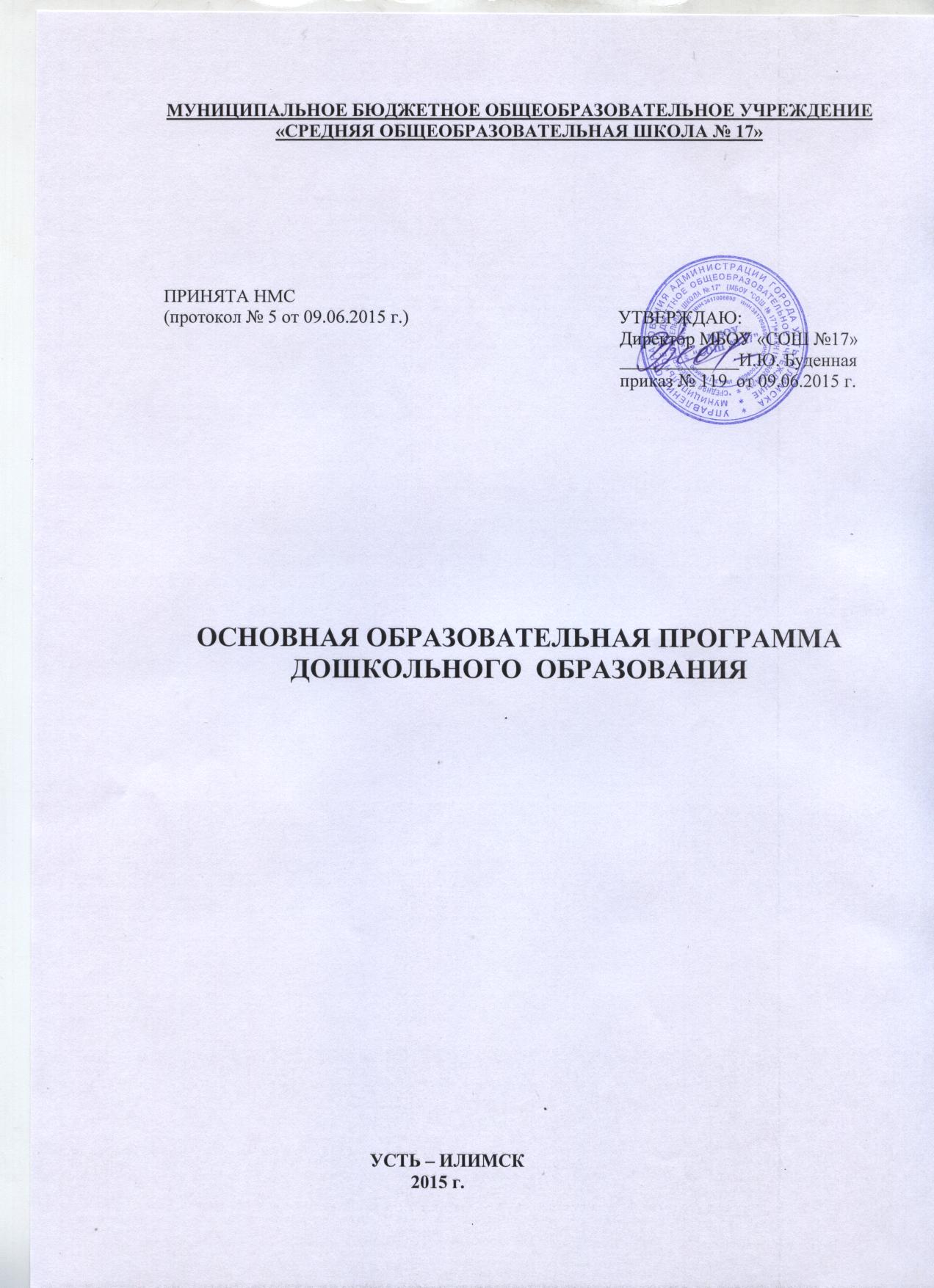 ЦЕЛЕВОЙ РАЗДЕЛ1.1. Пояснительная записка 	Основная образовательная программа дошкольного образования (далее - Программа) Муниципального бюджетного общеобразовательного учреждения «Средняя общеобразовательная школа №17» (далее - МБОУ) формируется как программа психолого-педагогической поддержки позитивной социализации и индивидуализации, развития личности детей дошкольного возраста и определяет комплекс основных характеристик дошкольного образования. Программа разработана в соответствии с федеральным государственным образовательным стандартом дошкольного образования (далее - ФГОС ДО) и   комплексной «Программы воспитания и обучения в детском саду» под редакцией М.А. Васильевой, В.В. Гербовой, Т.С. Комаровой. Часть, формируемая  участниками образовательного процесса,  разработана на основе парциальной программы "Театр -Творчество - Дети" Н. Ф. Сорокиной, Л. Г. Миланович для детей с 3 до 7 лет; учебного пособия "Ознакомление детей дошкольного возраста с растительным и животным миром Прибайкалья", Л.А. Мишариной, В.А. Горбуновой; комплексной программы физического развития и оздоровления детей дошкольного возраста в условиях дошкольного образовательного учреждения для детей 2-7 лет «Образование и здоровье» Романовой Л.М., Просвирнина В.В., Ковадло Г.Г. Программа разработана в соответствии со следующими нормативно-правовыми документами:Федеральный закон от 29.12.2012 № 273-ФЗ «Об образовании в Российской Федерации»; «Федеральный государственный образовательный стандарт дошкольного образования» (утвержден приказом Министерства образования и науки РФ от 17.10.2013 г. №1155); Порядок организации и осуществления образовательной деятельности по основным общеобразовательным программам дошкольного образования (утвержден приказом Министерства образования и науки РФ от 30.08.2013 № 1014); Санитарно-эпидемиологические правила и нормативы СанПиН 2.4.1.3049-13 (утверждены постановлением Главного государственного врача РФ от 15.05.2013 № 26); 	Программа  направлена на:- создание условий развития ребенка, открывающих возможности для его позитивной социализации, его личностного развития, развития инициативы и творческих способностей на основе сотрудничества со взрослыми и сверстниками и соответствующим возрасту видам деятельности;- на создание развивающей образовательной среды, которая представляет собой систему условий социализации и индивидуализации детей.	Программа определяет цель, задачи, планируемые результаты, содержание и организацию образовательного процесса на уровне дошкольного образования.	Цели и задачи реализации основной образовательной программы.  	Цель Программы: создание благоприятных условий для полноценного проживания ребенком дошкольного детства, формирование основ базовой культуры личности, всестороннее развитие психических и физических качеств в соответствии с возрастными и индивидуальными особенностями, подготовка ребенка к жизни в современном обществе, сохранение и укрепление здоровья детей дошкольного возраста.	Содержание Программы направлено на решение следующих задач: охрана и укрепление физического и психического здоровья детей, в том числе их эмоционального благополучия, формирование осознанного отношения ребенка к своему здоровью, обеспечение психолого-педагогической поддержки семьи и повышение компетентности родителей (законных представителей) в вопросах развития и образования, охраны, укрепления  и оздоровления  детей;обеспечение преемственности целей, задач и содержания образования, реализуемых в рамках образовательных программ различных уровней (далее – преемственность основных образовательных программ дошкольного и начального общего образования);создание благоприятных условий развития детей в соответствии с их возрастными и индивидуальными особенностями и склонностями, развитие творческих способностей детей средствами театрального искусства;объединение обучения и воспитания в целостный образовательный процесс на основе духовно-нравственных и социокультурных ценностей и принятых в обществе правил и норм поведения в интересах человека, семьи, общества;ознакомление детей дошкольного возраста с разнообразием растительного и животного мира Прибайкалья.	 Принципы и подходы к реализации Программы	Содержание Программы соответствует следующим принципам и подходам:- принцип поддержки разнообразия детства;- принцип сохранения уникальности и самоценности детства, как важного этапа общего развития;- личностно-развивающий и гуманистический характер взаимодействия взрослых и детей (содействие и сотрудничество детей и взрослых, признание ребенка полноценнымучастником образовательного процесса);- принцип уважения личности ребенка;- принцип поддержки инициативы детей в различных видах деятельности;- принцип развивающего образования, целью которого является развитие ребенка;-принцип научной обоснованности и практической применимости (содержание программы соответствует основным положениям возрастной психологии и дошкольной педагогики); - принцип возрастной адекватности дошкольного образования (соответствие условий, требований, методов возрасту и особенностям развития) - принцип единства воспитательных, развивающих и обучающих целей и задач процесса образования детей дошкольного возраста;- принцип интеграции образовательных областей в соответствии с возрастными возможностями и особенностями воспитанников, спецификой и возможностями образовательных областей;- комплексно-тематического принципа построения образовательного процесса; - принцип решения программных образовательных задач в совместной деятельности взрослого и детей и самостоятельной деятельности детей не только в рамках образовательной деятельности, но и при проведении режимных моментов в соответствии со спецификой дошкольного образования;- принцип вовлечения детей в продуктивную театрально-игровую творческую деятельность, создание сценических образов, которые вызывают эмоциональные переживания;- принцип приобщения детей к социокультурным нормам, традициям семьи, общества и государства;- принцип сотрудничества с семьями воспитанников;- принцип обеспечения преемственности дошкольного и начального общего образования.	Значимые характеристики, в том числе характеристики особенностей развития детей  дошкольного возраста.	Программа реализуется во всех группах  и на протяжении всего времени пребывания детей в МБОУ: с 07.00 до 19.00ч., в течение пятидневной рабочей недели. С выходными днями  суббота и воскресенье, также праздничными нерабочими днями, установленными действующим законодательством. Форма обучения – очная. Участниками образовательного процесса являются дети дошкольного возраста, их родители (законные представители) и педагогические работники. Социальными заказчиками реализации программы выступают,  в первую очередь, родители воспитанников как гаранты реализации прав ребенка на уход, присмотр и оздоровление, воспитание и обучение.Приоритетные направления в реализации Программы: осуществление деятельности по физическому и художественно-эстетическому направлениям развития детей.          Объем обязательной части образовательной программы составляет  60% от ее общего объема; части программы, формируемой участниками образовательного процесса, составляет не более 40 % от общего объема программы. Данная часть программы учитывает образовательные потребности (в том числе для детей с ограниченными возможностями здоровья), интересы и мотивы детей, членов их семей и педагогов и, в частности, ориентирована на:- специфику национальных, социокультурных и иных условий, в которых осуществляется образовательная деятельность;- выбор парциальных образовательных программ и форм организации работы с детьми, которые в наибольшей степени соответствуют потребностям и интересам детей, а также возможностям педагогического коллектива.В ДОУ функционируют  группы: Необходимость организации группы оздоровительной направленности  вызвана тем, что город Усть-Илимск расположен в местности, приравненной к районам Крайнего Севера. Высокие широты и горная местность обуславливают выраженное кислородно-дефицитное состояние у населения. Резкие перепады температуры и атмосферного давления, длительность холодного и темного периодов в течение года, недостаток солнечного света создают дискомфортные условия для жизни детей и приводят к снижению иммунитета, общего уровня здоровья.Оздоровительная группа комплектуется по одновозрастному принципу с предельной наполняемостью, определенной нормами СанПиН.В оздоровительные группы зачисляются дети на основе медицинского заключения врача-педиатра, имеющие следующие диагнозы: часто, длительно болеющие, с хроническими  очагами инфекций лор-органов (аденоидит, тонзиллит, отит); пищевая аллергия и другие категории детей, которым необходим комплекс специальных оздоровительных мероприятий.В группах оздоровительной направленности осуществляется реализация основной образовательной программы, а также комплекс санитарно-гигиенических, лечебно-оздоровительных и профилактических мероприятий и процедур.Приоритетным направлением в реализации Программы в группах оздоровительной направленности является осуществление деятельности  по физическому развитию и оздоровлению детей.Образовательный процесс в оздоровительных группах строится с учетом возрастных и индивидуальных особенностей детей, а также учитывает особенности развития и специфические образовательные потребности каждой категории детей с ограниченными возможностями здоровья. 	В МБОУ создана система физического развития и оздоровления детей, которая включает в себя оздоровительную среду, оздоровительные методы и методы здоровьесберегающей педагогики.	Программа реализуется на государственном языке Российской Федерации. Для организации образовательного процесса в МБОУ  работают: воспитатели, инструктор по физической культуре, музыкальный руководитель, педагог-психолог. 	Характеристика особенностей развития детей	Возрастные особенности развития детей от 1,5 до 2 лет	Ежемесячная прибавка в весе составляет 200-250 г, а в росте 1 см. Продолжается совершенствование строения и функций внутренних органов, костной, мышечной и центральной нервной системы. Повышается работоспособность нервных клеток. Длительность каждого периода активного бодрствования у детей до полутора лет составляет 3-4 часа, у детей двух лет — 4-5,5 часа.	На развитие основных движений ребенка частично влияют пропорции его тела: короткие ноги, длинное туловище, большая голова. Постепенно совершенствуется ходьба. Дети учатся свободно передвигаться на прогулке: они взбираются на бугорки, ходят по траве, перешагивают через небольшие препятствия, например, палку, лежащую на земле. Исчезает шаркающая походка. В подвижных играх и на музыкальных занятиях дети делают боковые шаги, медленно кружатся на месте.	В начале второго года дети много лазают: взбираются на горку, на диванчики, а позже (приставным шагом) и на шведскую стенку. Они также перелезают через бревно, подлезают под скамейку, пролезают через обруч. После полутора лет у малышей кроме основных развиваются и подражательные движения (мишке, зайчику).	В простых подвижных играх и плясках дети привыкают координировать свои движения и действия друг с другом (при числе участвующих не более 8-10).	При обучении и правильном подборе игрового материала дети осваивают действия с разнообразными игрушками: разборными (пирамиды, матрешки и др.), строительным материалом и сюжетными игрушками (куклы с атрибутами к ним, мишки). Эти действия ребенок воспроизводит по подражанию после показа взрослого.	Постепенно из отдельных действий складываются «цепочки», и малыш учится доводить предметные действия до результата: заполняет колечками всю пирамиду, подбирая их по цвету и размеру, из строительного материала возводит по образцу забор, паровозик, башенку и другие несложные постройки.	Значительные перемены происходят и в действиях с сюжетными игрушками. Дети начинают переносить разученное действие с одной игрушкой (кукла) на другие (мишки, зайки); они активно ищут предмет, необходимый для завершения действия (одеяло, чтобы уложить куклу спать, мисочку, чтобы накормить мишку).	Воспроизводя подряд 2-3 действия, они сначала не ориентируются на то, как это бывает в жизни: спящую куклу, например, вдруг начинают катать на машинке. К концу второго года в игровых действиях детей уже отражается привычная им жизненная последовательность: погуляв с куклой, кормят ее и укладывают спать.	Бытовые действия с сюжетными игрушками дети воспроизводят на протяжении всего периода дошкольного детства. Но при этом дети 3-5 лет и старше устраивают из каждого действия «многозвеньевой ритуал». Перед едой кукле вымоют руки, завяжут салфетку, проверят, не горяча ли каша, кормить будут ложкой, а пить дадут из чашки. Всего этого на втором году нет. Ребенок просто подносит миску ко рту куклы. Аналогично он поступает и в других ситуациях. Этими особенностями объясняется простота подбора сюжетных игрушек и атрибутов к ним.	Изложенное дает основание считать, что на втором году из отдельных действий складываются элементы, основа деятельности, свойственной дошкольному детству: предметная (с характерным для нее сенсорным уклоном), конструктивная и сюжетно-ролевая игра (последнюю на втором году можно считать лишь отобразительной).	Успехи в развитии предметно-игровой деятельности сочетаются с ее неустойчивостью, особенно заметной при дефектах воспитания. Имея возможность приблизиться к любому предмету, попавшему в поле зрения, ребенок бросает то, что держит в руках, и устремляется к нему. Постепенно это можно преодолеть.	Второй год жизни — период интенсивного формирования речи. Связи между предметом (действием) и словами, их обозначающими, формируются в 6-10 раз быстрее, чем в конце первого года. При этом понимание речи окружающих по-прежнему опережает умение говорить.	Дети усваивают названия предметов, действий, обозначения некоторых качеств и состояний. Благодаря этому можно организовать деятельность и поведение малышей, формировать и совершенствовать восприятие, в том числе составляющие основу сенсорного воспитания.	В процессе разнообразной деятельности со взрослыми дети усваивают, что одно и то же действие может относиться к разным предметам: «надень шапку, надень колечки на пирамидку и т.д.». Важным приобретением речи и мышления является формирующаяся на втором году жизни способность обобщения. Слово в сознании ребенка начинает ассоциироваться не с одним предметом, а обозначать все предметы, относящиеся к этой группе, несмотря на различие по цвету, размеру и даже внешнему виду (кукла большая и маленькая, голышом и одетая, кукла-мальчик и кукла-девочка). Способность обобщения позволяет детям узнавать предметы, изображенные на картинке, в то время как в начале года на просьбу показать какой-либо предмет малыш ориентировался на случайные несущественные признаки. Так, словом "кх" он мог обозначать и кошку, и меховой воротник.	Малыш привыкает к тому, что между предметами существуют разные связи, а взрослые и дети действуют в разных ситуациях, поэтому ему понятны сюжетные инсценировки (показ игрушек, персонажей кукольного и настольного театра). Впечатления от таких показов, заинтересованного рассматривания сохраняются в памяти. Поэтому дети старше полутора лет способны поддерживать диалог-воспоминание со взрослым о недавних событиях или вещах, связанных с их личным опытом: «Куда ходили?» - «Гулять». - «Кого видели?» - «Собачку». - «Кого кормили зернышками?» - «Птичку».	Активный словарь на протяжении года увеличивается неравномерно. К полутора годам он равен примерно 20-30 словам. После 1 года 8-10 месяцев происходит скачок, развивается активно используемый словарь. В нем много глаголов и существительных, встречаются простые прилагательные и наречия (тут, там, туда и т.д.), а также предлоги. Упрощенные слова (ту-ту, ав-ав) заменяются обычными, пусть и несовершенными в фонетическом отношении. После полутора лет ребенок чаще всего воспроизводит контур слова (разное число слогов), наполняя его звуками-заместителями, более или менее близкими по звучанию слышимому образцу.	Попытки улучшить произношение, повторяя слово за взрослым, в этом возрасте не приносят успеха. Это становится возможным лишь на третьем году. Ребенок в большинстве случаев после полутора лет правильно произносит губно-губные звуки (п, б, м), передние небоязычные (т, д, и), задние небоязычные (г, х). Свистящие, шипящие и сонорные звуки, а также слитные фонемы в словах, произносимых ребенком, встречаются крайне редко.	К полутора годам в высказываниях детей появляются двухсловные предложения, а в конце второго года обычным становится использование трех-, четырехсловных предложений.	Ребенок старше полутора лет активно обращается ко взрослым с вопросами. Но выражает их преимущественно интонационно: «Ия куся?» — то есть «Ира кушала?» Вопросительными словами дети пользуются реже, но могут спросить: «Где платок?», «Баба куда пошла?», «Это что?»	На втором году жизни ребенок усваивает имена взрослых и детей, с которыми общается повседневно, а также некоторые родственные отношения (мама, папа, бабушка). Он понимает элементарные человеческие чувства, обозначаемые словами «радуется», «сердится», «испугался», «жалеет». В речи появляются оценочные суждения: «плохой», «хороший», «красивый».	Совершенствуется самостоятельность детей в предметно-игровой деятельности и самообслуживании. Малыш овладевает умением самостоятельно есть любую пищу, умываться и мыть руки, приобретает навыки опрятности.	Расширяется ориентировка в ближайшем окружении. Знание того, как называются части помещения группы (мебель, одежда, посуда), помогает ребенку выполнять несложные (из одного, а к концу года из 2-3 действий) поручения взрослых, постепенно он привыкает соблюдать элементарные правила поведения, обозначаемые словами «можно», «нельзя», «нужно». Общение со взрослым носит деловой, объектно-направленный характер.	На втором году закрепляется и углубляется потребность общения со взрослым по самым разным поводам. При этом к двум годам дети постепенно переходят от языка жестов, мимики, выразительных звукосочетаний к выражению просьб, желаний, предложений с помощью слов и коротких фраз. Так речь становится основным средством общения со взрослым, хотя в этом возрасте ребенок охотно говорит только с близкими, хорошо знакомыми ему людьми.	На втором году жизни у детей сохраняется и развивается тип эмоционального взаимообщения. По двое-трое они самостоятельно играют друг с другом в разученные ранее при помощи взрослого игры («Прятки», «Догонялки»).	Однако опыт взаимообщения у детей невелик и основа его еще не сформирована. Имеет место непонимание со стороны предполагаемого партнера. Ребенок может расплакаться и даже ударить жалеющего его. Он активно протестует против вмешательства в свою игру. Игрушка в руках другого гораздо интереснее для малыша, чем та, что стоит рядом. Отобрав ее у соседа, но не зная, что делать дальше, малыш ее просто бросает. Воспитателю не следует проходить мимо подобных фактов, чтобы у детей не пропало желание общаться.	Взаимообщение детей в течение дня возникает, как правило, в предметно-игровой деятельности и режимных процессах, а поскольку предметно-игровые действия и самообслуживание только формируются, самостоятельность, заинтересованность в их выполнении следует всячески оберегать.	Детей приучают соблюдать «дисциплину расстояния», и они осваивают умение играть и действовать рядом, не мешая друг другу, вести себя в группе соответствующим образом: не лезть в тарелку соседа, подвинуться на диванчике, чтобы мог сесть еще один ребенок, не шуметь в спальне и т.д. При этом они пользуются простыми словами: «на» («возьми»), «дай», «пусти», «не хочу» и др.	На фоне «охраны» деятельности каждого малыша нужно формировать совместные действия. Сначала по подсказке взрослого, а к двум годам самостоятельно дети способны помогать друг другу: принести предмет, необходимый для продолжения игры (кубики, колечки для пирамидки, одеяло для куклы). Подражая маме или воспитателю, один малыш пытается «накормить, причесать» другого. Возможны несложные плясовые действия малышей парами на музыкальных занятиях.	Основными приобретениями второго года жизни можно считать совершенствование основных движений, особенно ходьбы. Подвижность ребенка порой даже мешает ему сосредоточиться на спокойных занятиях.	Наблюдается быстрое и разноплановое развитие предметно-игрового поведения, благодаря чему к концу пребывания детей во второй группе раннего возраста у них формируются компоненты всех видов деятельности, характерных для периода дошкольного детства.	Происходит быстрое развитие разных сторон речи и ее функций. Хотя темп развития понимания речи окружающих по-прежнему опережает умение говорить, в конце второго года активный словарь состоит уже из 200-300 слов. С помощью речи можно организовать поведение ребенка, а речь самого малыша становится основным средством общения со взрослым.	С одной стороны, возрастает самостоятельность ребенка во всех сферах жизни, с другой — он осваивает правила поведения в группе (играть рядом, не мешая другим, помогать, если это понятно и несложно). Все это является основой для развития в будущем совместной игровой деятельности.	Возрастные особенности развития детей от 2 до 3 лет	На третьем году жизни дети становятся самостоятельнее. Продолжает развиваться предметная деятельность, ситуативно-деловое общение ребенка и взрослого; совершенствуются восприятие, речь, начальные формы произвольного поведения, игры, наглядно-действенное мышление.	Развитие предметной деятельности связано с усвоением культурных способов действия с различными предметами. Развиваются соотносящие и орудийные действия. Умение выполнять орудийные действия развивает произвольность, преобразуя натуральные формы активности в культурные на основе предлагаемой взрослыми модели, которая выступает в качестве не только объекта для подражания, но и образца, регулирующего собственную активность ребенка.	В ходе совместной со взрослыми предметной деятельности продолжает развиваться понимание речи. Слово отделяется от ситуации и приобретает самостоятельное значение. Дети продолжают осваивать названия окружающих предметов, учатся выполнять простые словесные просьбы взрослых в пределах видимой наглядной ситуации. Количество понимаемых слов значительно возрастает. Совершенствуется регуляция поведения в результате обращения взрослых к ребенку, который начинает понимать не только инструкцию, но и рассказ взрослых.	Интенсивно развивается активная речь детей. К трем годам они осваивают основные грамматические структуры, пытаются строить простые предложения, в разговоре со взрослым используют практически все части речи. Активный словарь достигает примерно 1000-1500 слов.	К концу третьего года жизни речь становится средством общения ребенка со сверстниками. В этом возрасте у детей формируются новые виды деятельности: игра, рисование, конструирование.	Игра носит процессуальный характер, главное в ней - действия, которые совершаются с игровыми предметами, приближенными к реальности.	В середине третьего года жизни появляются действия с предметами заместителями.Появление собственно изобразительной деятельности обусловлено тем, что ребенок уже способен сформулировать намерение изобразить какой либо предмет. Типичным является изображение человека в виде «головонога» - окружности и отходящих от нее линий.	На третьем году жизни совершенствуются зрительные и слуховые ориентировки, что позволяет детям безошибочно выполнять ряд заданий: осуществлять выбор из 2-3 предметов по форме, величине и цвету; различать мелодии; петь.	Совершенствуется слуховое восприятие, прежде всего фонематический слух. К трем годам дети воспринимают все звуки родного языка, но произносят их с большими искажениями.	Основной формой мышления становится наглядно-действенная. Ее особенность заключается в том, что возникающие в жизни ребенка проблемные ситуации разрешаются путем реального действия с предметами.	Для детей этого возраста характерна неосознанность мотивов, импульсивность и зависимость чувств и желаний от ситуации. Дети легко заражаются эмоциональным состоянием сверстников. Однако в этот период начинает складываться и произвольность поведения. Она обусловлена развитием орудийных действий и речи. У детей появляются чувства гордости и стыда, начинают формироваться элементы самосознания, связанные с идентификацией с именем и полом. Ранний возраст завершается кризисом трех лет. Ребенок осознает себя как отдельного человека, отличного от взрослого. У него формируется образ Я. Кризис часто сопровождается рядом отрицательных проявлений: негативизмом, упрямством, нарушением общения со взрослым и др. Кризис может продолжаться от нескольких месяцев до двух лет.	Возрастные особенности развития детей от 3 до 4 лет		В возрасте 3-4 лет ребенок постепенно выходит за пределы семейного круга, Его общение становится внеситуативным. Взрослый становится для ребенка не только членом семьи, но и носителем определенной общественной функции. Желание ребенка выполнять такую же функцию приводит к противоречию с его реальными возможностями. Это противоречие разрешается через развитие игры, которая становится ведущим видом деятельности в дошкольном возрасте.	Главной особенностью игры является ее условность: выполнение одних действий с одними предметами предполагает их отнесенность к другим действиям с другими предметами. Основным содержанием игры младших дошкольников являются действия с игрушками и предметами-заместителями. Продолжительность игры небольшая. Младшие дошкольники ограничиваются игрой с одной-двумя ролями и простыми, неразвернутыми сюжетами. Игры с правилами в этом возрасте только начинают формироваться.	Изобразительная деятельность ребенка зависит от его представлений о предмете. В этом возрасте они только начинают формироваться. Графические образы бедны. У одних детей в изображениях отсутствуют детали, у других рисунки могут быть более детализированы. Дети уже могут использовать цвет.	Большое значение для развития мелкой моторики имеет лепка. Младшие дошкольники способны под руководством взрослого вылепить простые предметы.Известно, что аппликация оказывает положительное влияние на развитие восприятия. В этом возрасте детям доступны простейшие виды аппликации.	Конструктивная деятельность в младшем дошкольном возрасте ограничена возведением несложных построек по образцу и по замыслу. В младшем дошкольном возрасте развивается перцептивная деятельность. Дети от использования предэталонов  - индивидуальных единиц восприятия - переходят к сенсорным эталонам - культурно-выработанным средствам восприятия. К концу младшего дошкольного возраста дети могут воспринимать до 5 и более форм предметов и до 7 и более цветов, способны дифференцировать предметы по величине, ориентироваться в пространстве группы детского сада, а при определенной организации образовательного процесса - и в помещении всего дошкольного учреждения.	Развиваются память и внимание. По просьбе взрослого дети могут запомнить 3-4 слова и 5-6 названий предметов. К концу младшего дошкольного возраста они способны запомнить значительные отрывки из любимых произведений.	Продолжает развиваться наглядно-действенное мышление. При этом преобразования ситуаций в ряде случаев осуществляются на основе целенаправленных проб с учетом желаемого результата. Дошкольники способны установить некоторые скрытые связи и отношения между предметами.	В младшем дошкольном возрасте начинает развиваться воображение, которое особенно наглядно проявляется в игре, когда одни объекты выступают в качестве заместителей других.	Взаимоотношения детей обусловлены нормами и правилами. В результате целенаправленного воздействия они могут усвоить относительно большое количество норм, которые выступают основанием для оценки собственных действий и действий других детей.	Взаимоотношения детей ярко проявляются в игровой деятельности. Они скорее играют рядом, чем активно вступают во взаимодействие. Однако уже в этом возрасте могут наблюдаться устойчивые избирательные взаимоотношения. Конфликты между детьми возникают преимущественно по поводу игрушек. Положение ребенка в группе сверстников во многом определяется мнением воспитателя.	В младшем дошкольном возрасте можно наблюдать соподчинение мотивов поведения в относительно простых ситуациях. Сознательное управление поведением только начинает складываться; во многом поведение ребенка еще ситуативно. Вместе с тем можно наблюдать и случаи ограничения собственных побуждений самим ребенком, сопровождаемые словесными указаниями. Начинает развиваться самооценка, при этом дети в значительной мере ориентируются на оценку воспитателя. Продолжает развиваться также их половая идентификация, что проявляется в характере выбираемых игрушек и сюжетов.	Возрастные особенности развития детей от 4 до 5 лет	В игровой деятельности детей среднего дошкольного возраста появляются ролевые взаимодействия. Они указывают на то, что дошкольники начинают отделять себя от принятой роли. В процессе игры роли могут меняться. Игровые действия начинают выполняться не ради них самих, ради смысла игры. Происходит разделение игровых и реальных взаимодействий детей.	Значительное развитие получает изобразительная деятельность. Рисунок становится предметным и детализированным. Графическое изображение человека характеризуется наличием туловища, глаз, рта, носа, волос, иногда одежды и ее деталей. Совершенствуется техническая сторона изобразительной деятельности. Дети могут рисовать основные геометрические фигуры, вырезать ножницами, наклеивать изображения на бумагу и т.д.	Усложняется конструирование. Постройки могут включать 5-6 деталей. Формируются навыки конструирования по собственному замыслу, а также планирование последовательности действий.	Двигательная сфера ребенка характеризуется позитивными изменениями мелкой и крупной моторики. Развиваются ловкость, координация движений. Дети в этом возрасте лучше, чем младшие дошкольники, удерживают равновесие, перешагивают через небольшие преграды. Усложняются игры с мячом.	К концу среднего дошкольного возраста восприятие детей становится более развитым. Они оказываются способными назвать форму, на которую похож тот или иной предмет. Могут вычленять в сложных объектах простые формы и из простых форм воссоздавать сложные объекты. Дети способны упорядочить группы предметов по сенсорному признаку - величине, цвету; выделить такие параметры, как высота, длина и ширина. Совершенствуется ориентация в пространстве.	Возрастает объем памяти. Дети запоминают до 7-8 названий предметов. Начинает складываться произвольное запоминание: дети способны принять задачу на запоминание, помнят поручения взрослых, могут выучить небольшое стихотворение и т.д.	Начинает развиваться образное мышление. Дети оказываются способными использовать простые схематизированные изображения для решения несложных задач. Дошкольники могут строить по схеме, решать лабиринтные задачи. Развивается предвосхищение. На основе пространственного расположения объектов дети могут сказать, что произойдет в результате их взаимодействия. Однако при этом им трудно встать на позицию другого наблюдателя и во внутреннем плане совершить мысленное преобразование образа.Для детей этого возраста особенно характерны известные феномены Ж. Пиаже: сохранение количества, объема и величины. Например, если им предъявить три черных кружка из бумаги и семь белых кружков из бумаги и спросить: «Каких кружков больше - черных или белых?», большинство ответят, что белых больше. Но если спросить: «Каких больше - белых или бумажных?», ответ будет таким же - больше белых.	Продолжает развиваться воображение. Формируются такие его особенности, как оригинальность и произвольность. Дети могут самостоятельно придумать небольшую сказку на заданную тему.	Увеличивается устойчивость внимания. Ребенку оказывается доступной сосредоточенная деятельность в течение 15-20 минут. Он способен удерживать в памяти при выполнении каких-либо действий несложное условие,	В среднем дошкольном возрасте улучшается произношение звуков и дикция. Речь становится  предметом  активности детей.  Они удачно  имитируют голоса животных, интонационно выделяют речь тех или иных персонажей. Интерес вызывают ритмическая структура речи, рифмы.	Развивается грамматическая сторона речи. Дошкольники занимаются словотворчеством на основе грамматических правил. Речь детей при взаимодействии друг с другом носит ситуативный характер, а при общении со взрослым становится внеситуативной.	Изменяется содержание общения ребенка и взрослого. Оно выходит за пределы конкретной ситуации, в которой оказывается ребенок. Ведущим становится познавательный мотив. Информация, которую ребенок получает в процессе общения, может быть сложной и трудной для понимания, но она вызывает у него интерес.	У детей формируется потребность в уважении со стороны взрослого, для них оказывается чрезвычайно важной его похвала. Это приводит к их повышенной обидчивости на замечания. Повышенная обидчивость представляет собой возрастной феномен.	Взаимоотношения со сверстниками характеризуются избирательностью, которая выражается в предпочтении одних детей другим. Появляются постоянные партнеры по играм. В группах начинают выделяться лидеры. Появляются конкурентность, соревновательность. Последняя важна для сравнения себя с другим, что ведет к развитию образа Я ребенка, его детализации.	Основные достижения возраста связаны с развитием игровой деятельности; появлением ролевых и реальных взаимодействий; с развитием изобразительной деятельности; конструированием по замыслу, планированием; совершенствованием восприятия, развитием образного мышления и воображения, эгоцентричностью познавательной позиции; развитием памяти, внимания, речи, познавательной мотивации, совершенствования восприятия; формированием потребности в уважении со стороны взрослого, появлением обидчивости, конкурентности, соревновательности со сверстниками, дальнейшим развитием образа Я ребенка, его детализацией.	1.2. Планируемые результаты	Результатами освоения Программы являются целевые ориентиры дошкольного образования, которые представляют собой социально-нормативные возрастные характеристики возможных достижений ребенка на этапе завершения уровня дошкольного образования. Целевые ориентиры не подлежат оценке, в том числе в виде педагогической диагностики и не являются основанием для их формального сравнения с реальными достижениями детей. Освоение Программы не сопровождается проведением промежуточных аттестаций и итоговой аттестации воспитанников.	К целевым ориентирам дошкольного образования относятся следующие социально-нормативные возрастные характеристики возможных достижений ребенка:  	Целевые ориентиры образования в  раннем возрасте (1,5 - 3 года) - Ребенок интересуется окружающими предметами и активно действует с ними; эмоционально вовлечен в действия с игрушками и другими предметами, стремится проявлять настойчивость в достижении результата своих действий. - Использует специфические, культурно фиксированные предметные действия, знает назначение бытовых предметов (ложки, расчески, карандаша и пр.) и умеет пользоваться ими. Владеет простейшими навыками самообслуживания; стремится проявлять самостоятельность в бытовом и игровом поведении; проявляет навыки опрятности. - Проявляет отрицательное отношение к грубости, жадности. - Соблюдает правила элементарной вежливости (самостоятельно или по напоминанию говорит «спасибо», «здравствуйте», «до свидания», «спокойной ночи» (в семье, в группе)); имеет первичные представления об элементарных правилах поведения в детском саду, дома, на улице и старается соблюдать их. - Владеет активной речью, включенной в общение; может обращаться с вопросами и просьбами, понимает речь взрослых; знает названия окружающих предметов и игрушек. Речь становится полноценным средством общения с другими детьми. - Стремится к общению со взрослыми и активно подражает им в движениях и действиях; появляются игры, в которых ребенок воспроизводит действия взрослого. Эмоционально откликается на игру, предложенную взрослым, принимает игровую задачу. - Проявляет интерес к сверстникам; наблюдает за их действиями и  подражает им. Умеет играть рядом со сверстниками, не мешая им. Проявляет интерес к совместным играм небольшими группами. - Проявляет интерес к окружающему миру природы, с интересом участвует в сезонных наблюдениях. - Проявляет интерес к стихам, песням и сказкам, рассматриванию картинок, стремится двигаться под музыку; эмоционально откликается на различные произведения культуры и искусства. - С пониманием следит за действиями героев кукольного театра; проявляет желание участвовать в театрализованных и сюжетно-ролевых играх. - Проявляет интерес к продуктивной деятельности (рисование, лепка, конструирование, аппликация).  - У ребенка развита крупная моторика, он стремится осваивать различные виды движений (бег, лазанье, перешагивание и пр.). С интересом участвует в подвижных играх с простым содержанием, несложными движениями. 	Целевые ориентиры образования в  возрасте 3-4 лет:- Ребёнок проявляет инициативность и самостоятельность в разных видах деятельности – игре, общении, конструировании и др. Способен выбирать себе род занятий, участников совместной деятельности, обнаруживает способность к воплощению разно-образных замыслов.- Ребёнок уверен в своих силах, открыт внешнему миру, положительно относится ксебе и к другим, обладает чувством собственного достоинства. Активно взаимодействуетсо сверстниками и взрослыми, участвует в совместных играх.- Творческие способности ребёнка также проявляются в рисовании, придумываниисказок, танцах, пении и т. п. Ребёнок может фантазировать вслух, играть звуками и словами. Хорошо понимает устную речь и может выражать свои мысли и желания.- У ребёнка развита крупная и мелкая моторика. Он может контролировать свои движения и управлять ими, обладает развитой потребностью бегать, прыгать, мастерить поделки из различных материалов и т. п..- Ребёнок проявляет любознательность, задаёт вопросы, касающиеся близких и далёких предметов и явлений, интересуется причинно-следственными связями (как? почему?зачем?), пытается самостоятельно придумывать объяснения явлениям природы и поступкам людей. Склонен наблюдать, экспериментировать.	Целевые ориентиры образования в  возрасте 4-5 лет:- Ребёнок проявляет инициативность и самостоятельность в разных видах деятельности - игре, общении, конструировании и др. Способен выбирать себе род занятий, участников совместной деятельности, обнаруживает способность к воплощению разнообразныхзамыслов.- Ребёнок уверен в своих силах, открыт внешнему миру, положительно относится к себе и к другим, обладает чувством собственного достоинства. Активно взаимодействует со сверстниками и взрослыми, участвует в совместных играх. Способен договариваться, учитывать интересы и чувства других, сопереживать неудачам и радоваться успехам других, стараться разрешать конфликты.- Ребёнок обладает развитым воображением, которое реализуется в разных видах деятельности. Способность ребёнка к фантазии, воображению, творчеству интенсивно развивается и проявляется в игре. Ребёнок владеет разными формами и видами игры. Умеет подчиняться разным правилам и социальным нормам, различать условную и реальную ситуации, в том числе игровую и учебную.- Творческие способности ребёнка также проявляются в рисовании, придумывании сказок, танцах, пении и т. п. Ребёнок может фантазировать вслух, играть звуками и словами. Хорошо понимает устную речь и может выражать свои мысли и желания.- У ребёнка развита крупная и мелкая моторика. Он может контролировать свои движения и управлять ими, обладает развитой потребностью бегать, прыгать, мастерить поделки из различных материалов и т. п..- Ребёнок способен к волевым усилиям в разных видах деятельности, преодолевать сиюминутные побуждения, доводить до конца начатое дело.- Ребёнок может следовать социальным нормам поведения и правилам в разных видах деятельности, во взаимоотношениях со взрослыми и сверстниками, правилам безопасногоповедения и личной гигиены.- Ребёнок проявляет любознательность, задаёт вопросы, касающиеся близких и далёких предметов и явлений, интересуется причинно-следственными связями (как? почему? зачем?), пытается самостоятельно придумывать объяснения явлениям природы и поступкам людей. Склонен наблюдать, экспериментировать. Обладает начальными знаниями о себе, о предметном, природном, социальном и культурном мире, в котором он живёт. Знаком с книжной культурой, с детской литературой, обладает элементарными представлениями из области живой природы, естествознания, математики, истории и т. п.. - У ребёнка складываются предпосылки грамотности. Ребёнок способен к принятию собственных решений, опираясь на свои знания и умения в различных сферах деятельности.	Особенности реализации образовательного маршрута в группах оздоровительной направленности.На  каждого воспитанника с ограниченными возможностями здоровья (далее - ОВЗ) группы оздоровительной направленности составляется индивидуальный образовательный маршрут. Маршрут отражает принцип согласованного индивидуального и дифференцированного подхода к каждому воспитаннику с ограниченными возможностями здоровья. Он необходим для организации образовательного процесса и психолого-педагогического сопровождения. Специалисты и воспитатели для эффективного психолого-педагогического сопровождения детей с ОВЗ, ведут:- карты наблюдения за ребенком и определения уровня дифференцированного подхода, - карта развития и здоровья ребёнка;- медико-психолого-педагогический паспорт ребёнка «Паспорт здоровья».Оценка результативности сопровождения детей с ОВЗ проводится на основе мониторинга физического развития и оздоровления детей в условиях МБОУ (см. комплексная программа физического развития и оздоровления детей дошкольного возраста 2-7 лет «Образование и здоровье» Романова Л.М., Просвирнин В.В., Ковадло Г.Г. (ГЭС от 18.03.2004г.) Перерегистрирована (ГЭС от19.04.2011г.). 	Целевые ориентиры Программы выступают основаниями преемственности дошкольного и начального общего образования. Настоящие целевые ориентиры предполагают формирование у детей дошкольного возраста предпосылок к учебной деятельности на этапе завершения ими дошкольного образования.II СОДЕРЖАТЕЛЬНЫЙ РАЗДЕЛ	2.1. Образовательная деятельность          Содержание программы обеспечивает развитие личности, мотивации и способностей в различных видах деятельности и охватывает следующие структурные единицы, представляющие определенные направления развития и образования детей (образовательные области):- физическое развитие;- социально-коммуникативное;- познавательное;- речевое;- художественно-эстетическое.	Содержание образовательных областей зависит от возрастных, индивидуальныхособенностей детей, определяется целями и задачами Программы реализуется в различных видах деятельности как сквозных механизмах развития ребенка.	Цель, задачи, конкретное содержание образовательной деятельности по каждойобразовательной области определяются с учетом возрастных, индивидуальных особенностей детей и реализуются:в процессе организованной образовательной деятельности с детьми (занятия),в ходе режимных моментов,в процессе самостоятельной деятельности детей в различных видах детской деятельности,в процессе взаимодействия с семьями детей по реализации Программы.Методическое обеспечение Программы по образовательным областям.	2.2. Формы, способы, методы и средства реализации Программы дошкольного образования с учетом возрастных и индивидуальных особенностей воспитанников, специфики их образовательных потребностей и интересов.Реализация Программы осуществляется ежедневно:- в процессе организованной образовательной деятельности с детьми;- в ходе режимных моментов;- в процессе самостоятельной деятельности детей в различных видах детской деятельности;-  в детских центрах;- в процессе взаимодействия с семьями детей.	Организованная образовательная деятельность направлена:- на систематизацию, углубление и обобщение личного опыта ребенка;- на освоение новых сложных способов познавательной деятельности;- на осознание связей и зависимостей, которые скрыты от детей в повседневных делах итребуют для освоения специальных условий и управления со стороны педагога.	При организации организованной образовательной деятельности используется деятельностный подход: знания не даются в готовом виде, а постигаются путем анализа, сопоставления существенных признаков. Ребенок выступает в роли исследователя, «открывающего» основополагающие свойства и отношения. Педагог подводит детей к этому «открытию», организуя и направляя их учебные действия. Обучение строится как увлекательная проблемно-игровая деятельность, обеспечивающая субъектную позицию ребенка и постоянный рост его самостоятельности и творчества. С этой целью в обучение вводятся элементы проблемного изложения учебного материала, эвристической беседы, организуется коллективный или индивидуальный самостоятельный поиск, экспериментальная и проектная деятельность, образовательные ситуации.	Деятельность с детьми организуется на партнёрской основе, что предполагает:- включенность воспитателя в деятельность наравне с детьми;- добровольное присоединение детей к деятельности (без психического и дисциплинарного принуждения);- свободное общение и перемещение детей во время деятельности (при соответствии организации рабочего пространства);- открытый временной конец образовательной деятельности (каждый работает в своемтемпе).	Ежедневно учитывается время для совместных игр взрослых с детьми, причем инициатива в этих играх принадлежит воспитанникам, а педагоги всячески ее поощряют.Организованная образовательная деятельность проводится как со всей группой детей, так и по подгруппам. 	Подгруппы составляются на разных основаниях:- «сильная» и «слабая» подгруппы по разным видам занятий;- смешанные подгруппы, где «слабые» дети имеют возможность видеть особенности выполнения заданий «сильными» детьми;- переменные подгруппы, когда дети объединяются на отдельные занятия по разным признакам и по интересам («компании»).Это позволяет педагогу варьировать задания адекватно составу подгрупп, обеспечивая тем самым комфортные условия для каждого ребенка. Комплектование подгрупп не носит статичного характера: каждый ребенок всегда имеет потенциальную возможность перейти в другую подгруппу на основании динамики его развития и смены интересов.	Эффективным приемом является взаимное «пронизывание» различных образовательных областей в разных видах детской деятельности. Между различными направлениями деятельности детей осуществляется внутренняя интеграция:- развитие математических представлений в процессе рисования;- художественное творчество в процессе восприятия музыки;- приобретение навыков счета в процессе игры в магазин или в больницу и т.п.	Воспитатель сам вызывает активность детей, вовлекая их в ту или иную деятельность, демонстрируя собственную увлеченность. В этом контексте ребенок выступает в качестве субъекта деятельности. Образовательная деятельность с детьми выстраивается на основе тематического планирования, что удобно не только при планировании занятий, но при планировании индивидуальной работы и деятельности воспитателя по развитию познавательных способностей детей в свободной деятельности. 	Важным является обеспечение взаимосвязи содержания образовательной деятельности с повседневной жизнью, праздником, игрой. В течение дня детям предоставляется возможность вернуться к своим работам - аппликации, конструкции, рисунку, а также сделать нужные атрибуты для игр. Для этого в группе создаются маленькие «мастерские» - место, где находятся бумага, клей, краски, разный бросовый материал для поделок.	Такое обучение носит личностно-ориентированный характер, поскольку в его процессе складываются условия для формирования не только знаний, но и основных базисных характеристик личности, содержательно соответствующих возрасту: самостоятельности, инициативности, компетентности (интеллектуальной, языковой, социальной), творческого отношения к делу, произвольности, свободы поведения, самооценки.	Образовательная деятельность в ходе режимных моментовПри реализации образовательной деятельности, осуществляемой в ходе режимных моментов, решение образовательных задач сопряжено с одновременным выполнением функций по присмотру и уходу за детьми - утренним приемом детей, прогулкой, подготовкой ко сну, организацией питания и другими.	Индивидуальная работа - это деятельность педагога, воспитателя, осуществляемая с учетом особенностей развития каждого ребенка.	Особенности организации режимных моментов	При осуществлении режимных моментов необходимо учитывать индивидуальныеособенности детей (длительность сна, вкусовые предпочтения, темп деятельности и т. д.).Чем ближе к индивидуальным особенностям ребенка режим детского сада, тем комфорт-нее он себя чувствует, тем лучше его настроение и выше активность.	Прием пищи. Важно помнить, что дети едят с разной скоростью, поэтому надо дать им возможность принимать пищу в своем темпе. Недопустимо, чтобы дети сидели за столом в ожидании еды или после ее приема — это способствует утомлению.	Прогулка. Прогулка является надежным средством укрепления здоровья детей ипрофилактики утомления. На прогулке они могут удовлетворить свою потребность в двигательной активности (в самостоятельных и организованных подвижных, спортивных играх и упражнениях). Недопустимо сокращать время прогулок; воспитатель должен обеспечить достаточное пребывание детей на свежем воздухе в соответствии с режимом дня. Продолжительность прогулки во многом зависит от ее организации.Процесс одевания и раздевания нередко затягивается, особенно в холодное времягода. Правильно сформированные навыки самообслуживания, умение аккуратно складывать одежду в определенном порядке, ожидание интересной прогулки - все это помогает детям собираться быстрее и позволяет дольше находиться на свежем воздухе.	Ежедневное чтение. В режиме дня   выделено постоянное время ежедневного чтения детям. Читать следует не только художественную литературу, но и познавательные книги, детские иллюстрированные энциклопедии, рассказы для детей по истории и культуре родной страны и зарубежных стран. Чтение книг и обсуждение прочитанного помогает на примере литературных героев воспитывать в детях социально-нравственные качества, избегая нудных и бесполезных поучений и нотаций. При этом нельзя превращать чтение в занятие — у ребенка всегда должен быть выбор: слушать или заниматься своими делами.	Дневной сон. Правильное чередование сна и бодрствования способствует нормаль-ной психической деятельности, особенно в дошкольном возрасте. Быстрому засыпанию иглубокому сну способствуют разнообразная активная деятельность детей во время бодрствования; спокойные занятия, снимающие перевозбуждение, перед отходом ко сну. В помещении, где спят дети, следует создать спокойную, тихую обстановку. Постоянный приток свежего воздуха в спальное помещение также способствует спокойному и глубокому сну.	Образовательная деятельность в процессе самостоятельной деятельности детейв различных видах детской деятельности	Самостоятельная деятельность:- предполагает свободную деятельность воспитанников в условиях созданной педагогами (в том числе совместно с детьми) развивающей предметно-пространственной образовательной среды;- обеспечивает выбор каждым ребенком деятельности по интересам;- позволяет ему взаимодействовать со сверстниками или действовать индивидуально;- содержит в себе проблемные ситуации и направлена на самостоятельное решение ребенком разнообразных задач;- позволяет на уровне самостоятельности освоить (закрепить, апробировать) материал, изучаемый в совместной деятельности со взрослым.	Содержание образовательной деятельности зависит от возрастных и индивидуальных особенностей детей, определяется целями и задачами Программы и реализуется в различных видах деятельности - как сквозных механизмах развития ребенка.Формы, методы, средства и способы организации детских видов деятельности	2.3.Способы направления поддержки детской инициативыПрограмма   обеспечивает  полноценное развитие личности детей во всех основных образовательных областях, а именно: в сферах социально-коммуникативного, познавательного, речевого, художественно-эстетического и физического развития личности детей на фоне их эмоционального благополучия и положительного отношения к миру, к себе и к другим людям.	В основе  лежит конструирование социальной ситуации развития детей, способствующей поддержке индивидуальности и детской инициативы. Это происходит через создание условий для свободного выбора детьми различных деятельностей, а также условий для принятия ими решений, выражения своих чувств и мыслей. Установлениедоброжелательных отношений в группе детей и за ее границами (между педагогами и родителями) обеспечивает эмоциональное благополучие каждого ребенка, овладение им культурными средствами деятельности и способами коммуникации, поддержку образовательных инициатив семьи.	Направления поддержки детской инициативы:- творческая инициатива – предполагает включенность ребенка в сюжетную игру как основную творческую деятельность, где развиваются воображение, образное мышление;- инициатива как целеполагание и волевое усилие – предполагает включенность ребенка в разные виды продуктивной деятельности – рисование, лепку, конструктивное моделирование, где развиваются произвольность, планирующая функция речи;- коммуникативная инициатива – предполагает включенность ребенка во взаимодействие со сверстниками, где развиваются эмпатия, коммуникативная функция речи;- познавательная инициатива – предполагает любознательность, включенность в экспериментирование, простую познавательно-исследовательскую деятельность, где развиваются способности устанавливать пространственно-временные, причинно-следственные и родовидовые отношения.2.4. Особенности взаимодействия педагогического коллектива с семьями воспитанников.	Цель - привлечь  родителей к активному участию в  образовательном процессе, оказав им помощь в реализации ответственности за воспитание и обучение детей. 	Принципы взаимодействия:- родители и педагоги являются партнерами в воспитании и обучении детей;- единое понимание педагогами и родителями целей и задач воспитания и обучения;- помощь и уважение к ребенку как со стороны педагогов, так и со стороны родителей;- знание педагогами и родителями возможностей коллектива и семьи, максимальное использование воспитательного потенциала и совместной работы с детьми;- постоянный анализ процесса взаимодействия семьи и МБОУ, его промежуточных и конечных результатов.	Основные задачи взаимодействия МБОУ с семьей:- облегчение процесса адаптации ребенка и дальнейшей социализации;- изучение отношения педагогов и родителей к различным вопросам воспитания, обучения, развития детей, условий организации разнообразной деятельности в детском саду и семье;- профилактика жестокого обращения с детьми и соблюдение прав всех участников образовательного процесса;- знакомство педагогов и родителей с лучшим опытом воспитания в детском саду и семье, а также с трудностями, возникающими в семейном и общественном воспитании дошкольников;- создание в детском саду условий для разнообразного по содержанию и формам сотрудничества, способствующего развитию конструктивного взаимодействия педагогов и родителей с детьми;- включение родителей в совместную образовательную деятельность, привлечение семей воспитанников к участию в совместных с педагогами мероприятиях, организуемых в МБОУ, а так же на муниципальном, региональном, федеральном и международном уровнях;- поощрение родителей за внимательное отношение к разнообразным стремлениям и потребностям ребенка, создание необходимых условий для их удовлетворения в семье. Формы организации совместной деятельности с семьями воспитанников 	Содержание работы с семьей по направлениям развития ребенкаIII. Организационный раздел	3.1. Материально-техническое обеспечение Программы	Материально-технические условия, обеспечивающие реализацию Программы, соответствуют санитарно-эпидемиологическим правилам и нормативам. Детский сад находится на внутриквартальной территории одного из жилых микрорайонов города Усть-Илимска (9-й микрорайон). Учреждение размещается за пределами санитарно-защитных зон предприятий, сооружений и иных объектов и на расстоянии, обеспечивающем нормативные уровни шума и загрязнения атмосферного воздуха для территории жилой застройки, и нормативные уровни инсоляции и естественного освещения помещений и игровых площадок.	Территория дошкольного образовательного учреждения по периметру огражденазабором. Учреждение имеет самостоятельный вход (выход) для детей и въезд (выезд) для автотранспорта. Имеется наружное электрическое освещение. Уровень искусственной освещенности во время пребывания детей на территории соответствует требованиям.	Детский сад находится в отдельно стоящем двухэтажном здании, построенном по типовому проекту. Здание оборудовано системами холодного и горячего водоснабжения, канализацией. Отопление и вентиляция здания образовательного учреждения оборудованы в соответствии с санитарно-эпидемиологическими правилами и нормативами.	Также материально-технические условия, созданные в учреждении, соответствуютправилам пожарной безопасности - дошкольное учреждение оборудовано следующими системами (договора на обслуживание): системой автоматической пожарной сигнализации, системой оповещения о пожаре и управления эвакуацией. В детском саду имеются средства тревожной сигнализации.	3.2. Режим пребывания детей в детском саду	Режим дня в дошкольном образовательном учреждении - это рациональная продолжительность и разумное чередование различных видов деятельности и отдыха детей в течение суток.	Ежедневная организация жизни и деятельности детей строится на основе учета возрастных и индивидуальных особенностей детей, посещающих учреждение, а также с учетом климатических особенностей региона. Город Усть-Илимск расположен в местности, приравненной к районам Крайнего Севера.	Учитывая регионально-климатические особенности, реализация Программы осуществляется в условиях резко континентального климата региона, приравненного к северным районам, поэтому режим образовательного процесса составлен с выделением двух периодов: холодный период года (сентябрь-май) и теплый период года (июнь-август).	Процесс воспитания и развития в дошкольном образовательном учреждении осуществляется непрерывно.	Основные принципы построения режима дня:- режим дня выполняется на протяжении всего периода воспитания детей в дошкольном учреждении, сохраняя последовательность, постоянство и постепенность;- соответствие правильности построения режима дня возрастным психофизиологическим особенностям дошкольника; - организация режима дня проводится с учетом теплого и холодного периода года.	Режим дня определяет продолжительность непрерывной образовательной деятельности, количество и продолжительность прогулок, время, отведенное на дневной сон и на самостоятельную деятельность детей, а также на организацию приема пищи.	Режим дня в дошкольной организации соответствует возрастным особенностям детей и способствует их гармоничному развитию. 	Прогулки с детьми организуются два раза в день: в первую половину и во вторуюполовину дня – после дневного сна или перед уходом детей домой, время ежедневныхпрогулок составляет 3-4 часа.	Прогулка состоит из следующих частей:- наблюдение,- подвижные игры,- труд на участке,- самостоятельная игровая деятельность,- индивидуальная работа по развитию физических качеств.	Чтобы дети не перегревались и не простужались, выход на прогулку организовывается подгруппами, а продолжительность регулируется индивидуально, в соответствии с возрастом, состоянием здоровья и погодными условиями. Продолжительность прогулки определяется дошкольной организацией в зависимости от климатических условий. При температуре воздуха ниже -15С и скорости ветра более 7м/с продолжительность прогулки сокращается.	Образовательная деятельность осуществляется в первую и во вторую половину дня, в каникулярное время в соответствии с погодными условиями допускается осуществлять образовательную деятельность на игровой площадке во время прогулки.	Ежедневная организации жизни и деятельности детей осуществляется с учетом:- построения образовательного процесса на адекватных возрасту формах работы с детьми: основной формой работы с детьми дошкольного возраста и ведущим видом деятельности для них является игра;- решения программных образовательных задач в совместной деятельности взрослого и детей и самостоятельной деятельности детей не только в рамках непосредственно образовательной деятельности, но и при проведении режимных моментов в соответствии со спецификой дошкольного образования.	При проведении режимных процессов ДОО придерживается следующих правил:- полное и своевременное удовлетворение всех органических потребностей детей (в сне, питании);- тщательный гигиенический уход, обеспечение чистоты тела, одежды, постели;- привлечение детей к посильному участию в режимных процессах; поощрение самостоятельности и активности;- формирование культурно-гигиенических навыков;- эмоциональное общение в ходе выполнения режимных процессов;- учет потребностей детей, индивидуальных особенностей каждого ребенка;- спокойный и доброжелательный тон обращения, бережное отношение к ребенку, устранение долгих ожиданий, так как аппетит и сон малышей прямо зависят от состояния их нервной системы.	Примерный режим дня (холодный период)	Примерный режим дня (теплый период)	Образовательный процесс строится с учетом контингента воспитанников, их индивидуальных и возрастных особенностей, социального заказа родителей. Главная особенность организации образовательной деятельности в детском саду  – это не только повышение статуса игры, как основного вида деятельности детей дошкольного возраста, но и включение в процесс эффективных форм работы с детьми таких как проектная деятельность, исследовательская деятельность, проблемно-поисковое обучение, образовательные ситуации.	Организованная образовательная деятельность с детьми	Продолжительность образовательной деятельности, максимально допустимый объем образовательной нагрузки, длительность перерывов между периодами непрерывной образовательной деятельности, а также временной промежуток (первая или вторая половина дня), в который проводится организованная образовательная деятельность, определяются СанПиН. Образовательная деятельность осуществляется в первую и вторую половину дня. Продолжительность непрерывной образовательной деятельности для дошкольников составляет:	В середине времени, отведенного на образовательную деятельность проводятся физкультурные минутки, динамические паузы, зрительные гимнастики. Перерывы между периодами непосредственно образовательной деятельности оставляют не менее 10 минут.	Образовательная деятельность, требующая повышенной познавательной активности и умственного напряжения детей организуется в первую половину дня.	Для профилактики утомления детей организованные образовательные формы, направленные на умственное развитие, сочетаются с музыкальными, физкультурными занятиями-играми.	Занятия по физическому развитию организуются не менее 3 раз в неделю. Длительность занятий составляет:ранний возраст (1,5 - 2 года)- 10 мин. 8-12 детей1 младшая группа (2-3 года) - 10 мин. 8-12 детей2 младшая группа (3-4 года) - 15 минут вся группасредняя группа (4-5 лет) -20 минут вся группа	В детском саду созданы условия для двигательной активности и оздоровления детей:гибкий режим, соответствующий санитарно-гигиеническим требованиям;наличие физкультурного зала и спортивной площадки на улице;наличие спортивных центров в группах;чередование видов детской деятельности с целью снижения утомляемости;индивидуальный режим пробуждения после дневного сна;преобладание положительных эмоций во всех видах двигательной активности и ежедневном распорядке дня; организация здоровьесберегающей среды в ДОУ;пропаганда здорового образа жизни и методов оздоровления в коллективе детей, родителей, сотрудников;современное программно – методическое обеспечение.В учреждении проводится оздоровительная и профилактическая работа с детьми, организуется оптимальный двигательный режим. 	Система закаливающих мероприятий	Система физкультурно-оздоровительной и профилактической работы	Особенности традиционных событий, праздников, мероприятий.	В основе традиционных событий, праздников и мероприятий лежит комплексно-тематическое планирование воспитательно-образовательной работы в ДОУ, что означает объединение комплекса различных видов  детской деятельности вокруг единой темы при организации образовательного процесса.	Организационной основой реализации комплексно-тематического принципа построения программы  являются примерные темы (праздники, события, проекты),  которые ориентированы на все направления развития ребенка дошкольного возраста и посвящены различным сторонам человеческого бытия, а так же вызывают личностный интерес детей к:•	явлениям нравственной жизни ребенка •	окружающей природе•	миру искусства и литературы традиционным для семьи, общества и государствапраздничным событиям•	событиям, формирующим чувство гражданской принадлежности ребенка (родной город,  День народного единства, День защитника Отечества и др.)•	сезонным явлениям •	народной культуре и  традициям.	Построение всего образовательного процесса вокруг одной центральной темы дает большие возможности для развития детей. Темы помогают организовать информацию оптимальным способом. У дошкольников появляются многочисленные возможности для практики, экспериментирования, развития основных навыков, понятийного мышления. Выделение основной темы периода не означает, что абсолютно вся деятельность детей должна быть посвящена этой теме. Цель введения основной темы периода— интегрировать образовательную деятельность и избежать неоправданного дробления детской деятельности по образовательным областям. Введение похожих тем в различных возрастных группах обеспечивает достижение единства образовательных целей и преемственности в детском развитии на протяжении всего дошкольного возраста, органичное развитие детей в соответствии с их индивидуальными возможностями. Тематический принцип построения образовательного процесса позволил  ввести региональные и культурные компоненты, учитывать приоритет дошкольного учреждения.	Одной теме уделяется по две недели. Тема отражается в подборе материалов, находящихся в группе и центрах развития. Формы подготовки  и реализации тем  носят интегративный  характер, то есть позволяют решать задачи психолого-педагогической работы нескольких образовательных областей.3.3. Организация развивающей предметно-пространственной среды	Развивающая предметно-пространственная среда (далее - РППС) организована с учетом принципа полифункциональности, трансформируемости, вариативности  и гендерной специфики, доступности и безопасности. Предметно-развивающая среда меняется в зависимости от возрастных особенностей воспитанников в период обучения и реализуемой педагогами программы. 	РППС  обеспечивает реализацию образовательной программы; учет национально-культурных, климатических условий, в которых осуществляется образовательная деятельность; учет возрастных особенностей детей.	Среда является важным фактором воспитания и развития ребенка. Программа предусматривает выделение микро- и макросреды и их составляющих. Микросреда – это внутреннее оформление помещений. Макросреда – это ближайшее окружение детского сада (территория).	Трансформируемость пространства дает возможность изменений предметно-пространственной среды в зависимости от образовательной ситуации, в том числе от меняющихся интересов и возможностей детей.	Полифункциональность материалов позволяет разнообразно использовать различные составляющие предметной среды: детскую мебель, маты, мягкие модули, ширмы, природные материалы, пригодные в разных видах детской активности (в том числе в качестве предметов-заместителей в детской игре).	Вариативность среды позволяет создать различные пространства (для игры, конструирования, уединения и пр.), а также разнообразный материал, игры, игрушки и оборудование, обеспечивающий свободный выбор детей.	Доступность среды создает условия для свободного доступа детей к играм, игрушкам, материалам, пособиям, обеспечивающим все основные виды детской активности; исправность и сохранность материалов и оборудования.	Насыщенность среды соответствует возрастным возможностям детей и содержанию Программы.	Образовательное пространство оснащено средствами обучения и воспитания, соответствующими материалами, игровым, спортивным, оздоровительным оборудованием, инвентарем, которые обеспечивают:- игровую, познавательную, исследовательскую и творческую активность всех воспитанников, экспериментирование с доступными детям материалами (в том числе с песком и водой);- двигательную активность, в том числе развитие крупной и мелкой моторики, участие вподвижных играх и соревнованиях;- эмоциональное благополучие детей во взаимодействии с предметно-пространственнымокружением;- возможность самовыражения детей.	Использование модульных игрушек, макетов, нестандартного игрового оборудования позволяют детям придумывать новые сюжеты игр, реализовывать потребность в движении, развивать самостоятельность, инициативу, познавательный интерес.	Оборудование помещений дошкольного учреждения эстетически привлекательное, здоровьесберегающее, безопасное и развивающее. Безопасность предметно-пространственной среды обеспечивает соответствие всех ее элементов требованиям по надежности и безопасности их использования.	Организация развивающей предметно-пространственной среды в группе осуществляется с учётом основных направлений развития ребёнка-дошкольника. Обстановка в группах создана таким образом, чтобы предоставить ребёнку возможность самостоятельно делать выбор. Содержание развивающей среды соответствует интересам мальчиков и девочек.	Особенности организации развивающей предметно-пространственной среды IV. Дополнительный раздел основной образовательной программы№п/пСодержаниеСтр.IЦелевой раздел1.1.Пояснительная записка 31.2.Планируемые результаты 12IIСодержательный раздел2.1.Образовательная деятельность162.2.Формы, способы, методы и средства реализации Программы дошкольного образования с учетом возрастных и индивидуальных особенностей воспитанников, специфики их образовательных потребностей и интересов.282.3.Способы и направления поддержки детской инициативы392.4.Особенности взаимодействия педагогического коллектива с семьями воспитанников.43IIIОрганизационный раздел3.1.Материально-техническое обеспечение Программы483.2.Режим пребывания детей в детском саду493.3.Организация развивающей предметно-пространственной среды58IVДополнительный раздел63Количество группВозрастНаправленность1группаОт 1,5 до 2 летобщеразвивающая1группаС 2 до 3 летобщеразвивающая2 группыС 2 до 3 летоздоровительная1группаС 3 до 4 летобщеразвивающая1группаС 4 до 5 летобщеразвивающаяОбразовательная областьВозрастная группаЦели и задачи образовательной работы«Физическое развитие»От 1,5  до 2 летСоздавать условия, побуждающие детей к двигательной активности; содействовать развитию основных движений. Учить ходить в прямом направлении, сохраняя равновесие и постепенно включая движения рук; влезать на стремянку и слезать с нее; подлезать, перелезать; отталкивать предметы при бросании и катании; выполнять некоторые движения совместно с другими детьми. Укреплять здоровье детей, закаливать их организм, развивать основные виды движений. Создавать условия, способствующие развитию двигательной активности и поддерживающие бодрое состояние детей.Предупреждать их утомление. «Физическое развитие»С 2 лет до 3 летРазвивать двигательную активность детей направленную на формирование бега, прыжков, бросания, динамического и статического равновесия при перемещении в пространстве. Укреплять различные мышечные группы с целью развития соответствующих нервных центров. Развивать возможности ребенка  в управлении движениями, через использование общеразвивающих упражнений. Эмоционально воздействовать на ребенка и стремиться к достижению точности выполнения общеразвивающих упражнений, через имитации, звукоподражание и др. Развивать мелкую моторику в разнообразных действиях (прокатывании, продвижении, бросании, ловле) и различными предметами. Создавать  условия для самостоятельной двигательной деятельности детей.С 3до 4 летРазвивать основные движения, становление и саморегуляцию в двигательной сфере через использование игровой мотивации в освоении детьми основных движений. Создавать условия для удовлетворения потребности в движении. Использовать прием имитации движений животных, птиц, людей. Осваивать основные движения и общеразвивающие упражнения через использование не только наглядных, но и словесных методов на специально организованных физкультурных занятиях. Развивать способности к ориентировке в пространстве; мелкую моторику через использование пальчиковой гимнастики. Создавать условия для активного применения спортивных упражнений.С 4 до 5 летРазвивать у детей возможность осознанного выполнения движений для решения двигательных задач. Развивать самостоятельность и эффективность действий через формирование понимания значимости основных элементов физических упражнений. Развивать понимание словесных инструкций к выполнению движений, физических упражнений. Развивать динамическую выносливость, скоростные  способности, гибкость. Создавать условия для активного применения спортивных упражнений.«Социально-коммуникативное развитие»От 1,5  до 2 летФормировать навыки культуры поведения: здороваться, прощаться, благодарить, выполнять просьбы и поручения взрослых. Отмечать примеры доброжелательного отношения ребенка к сверстникам. Побуждать к сочувствию и отзывчивости. Учить бережно относиться к растениям и животным. Формировать простейшие навыки опрятности и самообслуживания, формировать поведение детей, соответствующее нормам и правилам, поддерживать спонтанную игру детей, обогащать ее через наблюдения за трудовой деятельностью взрослых,  обеспечивать эмоционально-положительное состояние детей в играхи других видах самостоятельной деятельности, Способствовать формированию умения отображать в играх знакомые жизненные ситуации.  С 2 до 3 лет Содействовать своевременному и полноценному психическому развитию каждого ребенка, способствуя становлению деятельности. Формировать начальную орудийную деятельность. Содействовать развитию детской игры, способствовать становлению целенаправленности деятельности. Формировать культурно-гигиенические навыки и навыки самообслуживания.  Содействовать своевременному и полноценному психическому развитию каждого ребенка, способствуя становлению сознания:учить называть друг друга и взрослых по именам и откликаться на сое имя; дать представление о вежливых формах просьбы, благодарности; учить обозначать словами свои и чужие действия, характеризовать состояния и настроение; развивать умение добивать своей цели путем речевого обращения ко взрослому или сверстнику; транслировать традиционную культуру в общении с детьми.  Содействовать своевременному и полноценному психическому развитию каждого ребенка, закладывая основы личности: развивать уверенность в себе и своих возможностях; развивать активность, инициативность, самостоятельность; содействовать становлению социально-ценных взаимоотношений со сверстниками; закладывать основы доверительного отношения ко взрослым; формировать отношение к окружающему миру, поддерживая познавательный интерес к окружающей действительности;С 3до 4 лет Содействовать своевременному и полноценному психическому развитию каждого ребенка, способствуя становлению деятельности: расширять круг значимых мотивов человеческой деятельности; поддерживать в детях мотивацию к познанию, созиданию, общению, игре; расширять поле значимых и реализуемых в деятельности целей; способствовать осознанию ребенком собственных целей; формировать способность реализовать цепочку из двух-трех соподчиненных целей; помогать  ребенку овладевать различными способами достижения целей; развивать у детей навыки самообслуживания; поддерживать стремление детей помогать взрослым; начать формировать способность к принятию критических замечаний.Содействовать своевременному и полноценному психическому развитию каждого ребенка, способствуя становлению сознания:продолжать развивать диалогическую речь как способ познания;создавать условия для инициативного общения ребенка со сверстниками и взрослыми; закреплять простейшие формы речевого этикета; продолжать транслировать традиционную культуру.Содействовать своевременному и полноценному психическому развитию каждого ребенка, закладывая основы личности: закладывать основу представления о себе; содействовать становлению социально ценных взаимоотношений со сверстниками; формировать отношения со взрослыми из ближнего окружения; формировать отношение к окружающему миру, закладывать основы бережного и заботливого отношения; поддерживать познавательный интерес и созидательное отношение к миру.С 4 до 5 лет Содействовать своевременному и полноценному психическому развитию каждого ребенка, способствуя становлению деятельности: расширять круг значимых мотивов и целей человеческой деятельности; поддерживать в детях мотивацию к познанию, созиданию, общению, игре; развивать способность в течение длительного времени разворачивать систему взаимосвязанных целей; помогать ребенку овладевать различными способами достижения собственных целей; формировать установку на получение качественного результата и преодоление частных неудач, неизбежных в процессе его получения; закладывать предпосылки последующей  совместной деятельности со сверстниками.Содействовать своевременному и полноценному психическому развитию каждого ребенка, способствуя становлению сознания: формировать умение отвечать на вопросы и задавать их; упражнять в умении поддерживать беседу; закреплять навыки речевого этикета; передавать культурные эталонные представления о добре и зле через чтение художественной литературы; дать детям начальные представления о различных формах культурного досуга; дать широкие социальные представления о труде человека (быт, природа, профессии).Содействовать своевременному и полноценному психическому развитию каждого ребенка, закладывая основы личности: развивать уверенность в себе и своих возможностях; развивать активность, инициативность, самостоятельность; содействовать становлению социально ценных взаимоотношений со сверстниками (доброжелательность, равноправие, создание общего продукта); содействовать формированию положительного социального статуса каждого ребенка; укреплять доверие и привязанность к взрослому; формировать бережное, заботливое, созидательное отношение к окружающему миру; закладывать основы морального поведения.Познавательное развитиеОт 1,5  до 2 летУчить детей действовать с игрушками, предметами ближайшего окружения в соответствии с их особенностями и назначением; подражать игровым действиям взрослого, отображать по памяти в игре знакомые жизненные ситуации. учить осваивать действия с разнообразными игрушками: разборными (пирамиды, матрешки и др.), строительным материалом и сюжетными игрушками (куклы с атрибутами к ним, мишки). Учить доводить предметные действия до результата: заполнять колечками всю пирамиду, подбирая их по цвету и размеру, из строительного материала возводить по образцу забор, паровозик, башенку и другие несложные постройки. Учить переносить разученное действие с одной игрушкой (кукла) на другие (мишки, зайки).С 2 до 3 летСодействовать развитию исследовательской деятельности в рамках реализации предметно-манипулятивной игры; обогащать представления детей через наблюдения за объектами и явлениями природы; осуществлять ознакомление с качествами и свойствами предметов через побуждение к активным действиям с предметами; активизировать практический опыт детей через проигрывание «проблем» игрушек и бытовых предметов; расширять и обогащать представления детей о предметах непосредственного окружения; закреплять первичные представления о функциональных возможностях предметов; соотносить реальные предметы, окружающие ребенка, явления с их изображениями и игрушечными аналогами; формировать познавательное отношение к окружающему миру через поддержку любознательности и инициативы детей в познании мира.      Математические представления.Способствовать формированию на уровне практического действия операции сериации, предоставляя необходимое количество игрушек (по размеру); формировать представления о цвете, форме, размере предметов; учить осуществлять простейшие классификации по цвету, размеру; развивать наглядно-действенное мышление в процессе предметных манипуляций; формировать обратимость мышления через многократные повторения; создавать условия для исследования принципов движения; учить соотносить предметы по форме, цвету, размеру; развивать понимание простейших слов, обозначающих количество; учить показывать простейшие формы – круг, треугольник, шар, куб; учить различать один и два предмета; учить показывать основные цвета  - красный, синий, желтый; знакомить с понятиями такой же, одинаковые, столько же, другой, несколько, еще, кусочек; поддерживать интерес к собиранию из различного материала конструкций и созданию построек и композиций.С 3до 4 лет Поддерживать в детях мотивацию познания, созидания; расширять представления о целях человеческой деятельности; поддерживать элементарное экспериментирование с отдельными объектами; организовывать наблюдение за объектами и явлениями природы, рукотворными предметами; расширять кругозор ребенка на базе ближайшего окружения; развивать представления о мире человека; развивать представления о мире природы; формировать интерес и бережное отношение к окружающему миру.     Математические представления:Развивать навыки простейшего экспериментирования для исследования свойств предметов и материалов; формировать представления о различных свойствах и признаках  объектов и явлений (цвет, форма, величина, физические свойства и др.); поддерживать общую любознательность ребенка; поддерживать интерес к собиранию конструкций и созданию построек и композиций из различного материала, не имеющих определенного назначения.С 4 до 5 лет Поддерживать в детях мотивацию познания, созидания;  расширять представления о целях и способах трудовой деятельности; привлекать к созданию обобщенного продукта на основе известных ребенку способах продуктивной деятельности; приобщать детей к элементарной исследовательской деятельности и наблюдениям за окружающим; расширять кругозор за счет частичного выхода за пределы непосредственного окружения; способствовать развитию самостоятельной познавательной активности; обогащать сознание детей информацией, лежащей за пределами непосредственно воспринимаемой действительности; развивать представления о мире человека (профессии, быт, отдых); знакомить с понятием «последовательность»; поощрять возникновение у детей индивидуальных познавательных интересов; формировать представление о положительных и отрицательных действиях; поощрять интерес детей к фотографиям друг друга; способствовать индивидуальной дифференциации интересов детей; создавать условия для сбора первых коллекций детей; позволять ребенку активно проявлять свое отношение к миру, закреплять положительный опыт; побуждать детей отражать свои эмоции и чувства к объектам, явлениям и событиям через высказывания, рассказы, рисунки, поделки, практические действия; развивать эмоциональную сторону восприятия природы через использование художественного слова, музыки, образных сравнений; поддерживать созидательное отношение к окружающему миру и готовность совершать трудовые усилия.    Математические представления.Создавать условия для практических приемов сравнения по размеру (по объему); формировать начальные навыки коллективной мыслительной деятельности: совместного решения проблемы, обсуждения, рассуждения; развивать предпосылки творческого продуктивного мышления - абстрактного воображения, образной памяти, ассоциативного мышления, мышления по аналогии; формировать представления о числах первого десятка как о существенных признаках явлений окружающего мира; дать представления о форме предмета; геометрических формах: круг, треугольник,   квадрат, шар, куб; совершенствовать представления о цвете (оттенки: голубой, розовый, серый); учить практическим приемам сравнения по размеру; учить понимать и правильно применять прилагательные в сравнительной и превосходной степенях сравнения, строить ряды «большой – больше – самый большой; осуществлять сериацию из трех предметов»; поддерживать в детях удивление и восхищение математическими закономерностями окружающего мира; обеспечить эмоциональную окрашенность занятий; формировать интерес к математике.Речевое развитиеОт 1,5  до 2 летРасширять запас понимаемых слов. Называть детям цвет предметов (красный, синий, желтый, зеленый), размер (большой, маленький), форму (кубик, кирпичик, крыша - призма), состояние (чистый, грязный), а также место нахождения предмета (здесь, там); временные (сейчас) и количественные (один и много) отношения (к концу года).Закреплять умение детей по указанию взрослого подбирать знакомые предметы по цвету.Учить понимать слова, обозначающие способы передвижения животных (летает, бегает и т. п.), способы питания (клюет, лакает и т. п.), голосовые реакции (мяукает, лает и т. п.); способы передвижения человека (идет, бежит и т. п.), его трудовые действия (стирает, подметает), а также слова, характеризующие его настроение, состояние (испугался, плачет). Учить понимать предложения с предлогами в, на. Формировать обобщенные представления о предметах и действиях. Учить узнавать и показывать знакомые предметы независимо от их размера и цвета (мяч большой и маленький, красный и синий и т. п.); соотноситьодно и то же действие с несколькими предметами (кормить можно куклу, мишку, слоника и т. п.).Содействовать пониманию сюжетов небольших инсценировок с игрушками, спектаклей кукольного театра о событиях, знакомых детям по личному опыту.Развитие активной речи. Поощрять замену звукоподражательных слов общеупотребительными (вместо ав-ав — собака и т. п.). Побуждать произносить по подражанию новые слова, предложения из двух—трех слов; отвечать короткой фразой на понятные вопросы взрослых.Продолжать расширять активный словарь: учить называть предметы, их назначение, состояние людей; использовать существительные, прилагательные, глаголы; правильно пользоваться местоимениями (я, ты, мне и др.), наречиями (там, туда), предлогами (в, на, за). Формировать умение называть предметы ближайшего окружения в естественной среде, на картинках; узнавать и называть на картинках людей различного пола и возраста.Способствовать развитию потребности детей в общении посредством речи. Подсказывать им поводы для обращения к взрослым и сверстникам (попроси, поблагодари, предложи, посмотри, кто пришел, и нам скажи и т. д.) Приучать слушать и понимать короткие, доступные по содержанию народные песенки, потешки, сказки, а также авторские произведения (проза, стихи).Сопровождать чтение (рассказывание) показом картинок, игрушек, действий. Приучать детей слушать хорошо знакомые произведения без наглядного сопровождения.Предоставлять возможность повторять вслед за взрослым некоторые слова стихотворного текста и выполнять несложные действия, о которых говорится в поэтическом произведении. Обращать внимание на интонационную выразительность речи детей.С 2 до 3 летЦеленаправленно обогащать словарь за счет расширения пассивного словаря, перевода слов в активную речь.Способствовать развитию грамматического строя речи; развивать произносительную сторону речи.Обеспечить коммуникативное развитие, совершенствуя диалогическую речь как средство общения.Знакомить детей с книжной культурой, детской литературой, вводить их в мир художественного слова.С 3до 4 лет Продолжать развивать диалогическую речь как способ коммуникации (жесты, мимика, слова, фразы).Создавать условия для инициативного общения ребенка со сверстниками и взрослыми в процессе детской игры, различных видов детской деятельности. Обогащать словарь детей; знакомить со словами обобщениями; словарь обозначающий действия; упражнять в использовании определений. Формировать грамматический строй речи: упражнять в согласовании, правильном употреблении предлогов, употреблении имен существительных. Развивать произносительную сторону речи: развивать слух, упражнять речевой аппарат, вырабатывать интонационную выразительность. Способствовать формированию предпосылок связной речи детей. Знакомить детей с книжной культурой, детской литературой, вводить их в мир художественного слова; организовывать театрализацию; вызывать интерес к книгам, их рассматриванию.С 4 до 5 лет Формировать умение отвечать на вопросы, задавать их; упражнять в умении поддерживать беседу, учувствовать в коллективном разговоре на различные темы. Развивать возможности детей в связном выражении своих мыслей; обогащать словарь; вводить в словарь детей наречия; обращать внимание на слова противоположные по смыслу (антонимы); знакомить с многозначными словами.Формировать грамматический строй речи; упражнять в образовании форм родительного падежа; упражнять в правильном определении предлогов и т.д.. Развивать произносительную сторону речи; способствовать формированию связной речи; Знакомить детей с книжной культурой, детской литературой, вводить их в мир художественного слова; учить вести беседы о прочитанном.Художественно-эстетическое развитиеОт 1,5  до 2 летРазвивать эстетическое восприятие. Обращать внимание детей на запахи, звуки, цвет, размер предметов; учить рассматривать картинки, иллюстрации. Развивать интерес к различным видам изобразительной деятельности; совершенствовать умения в рисовании, лепке, аппликации, прикладном творчестве. Приучать слушать и понимать короткие, доступные по содержанию народные песенки, потешки, сказки, а также авторские произведения (проза, стихи).Приобщать к веселой и спокойной музыке, способствовать формированию умения различать на слух звучание разных по тембру музыкальных инструментов (барабан, флейта или дудочка).Помогать понять содержание понравившейся песенки, подпевать (как могут, умеют), постепенно формируя умение заканчивать петь вместе со взрослым.Приучать ходить под музыку, показывать простейшие плясовые движения (пружинка, притопывание ногой, переступание с ноги на ногу, прихлопывание в ладоши, помахивание погремушкой, платочком; кружение, вращение руками —«фонарики»). В процессе игровых действий вызывать желание передавать движения, связанные с образом (птичка,мишка, зайка)С 2 до 3 летСпособствовать становлению целенаправленности деятельности ребенка: в продуктивных видах (рисовании, лепке, конструировании), помогать ребенку формулировать и реализовывать свою цель, соответствующую его интересам и отражающую его эмоциональные впечатления.Знакомить с разнообразными изобразительными и конструктивными  материалами, создавать условия для их самостоятельного исследования.Дать представление о разных способах звукоизвлечения; обогащать опыт слухового восприятия музыки, звучания различных инструментов, звуков природы; учить петь детей простейшие песенки; создавать условия для выразительного свободного движения детей под разную по характеру музыку;Знакомить детей с образцами книжной графики, работами художников иллюстраторов; знакомить с произведениями декоративно-прикладного искусства.Пробуждать эмоциональную отзывчивость к эстетической стороне окружающей действительности.С 3до 4 лет  Знакомить с простейшими способами изобразительной деятельности в рисовании кистью и красками, мелками и карандашами; в лепке из глины, пластилина и иных пластичных материалов. Знакомить с образом животных в скульптуре малых форм, живописи, книжной графике; музыке. Развивать детей в области восприятия звука через игры и упражнения; создавать условия для шумового ритмического музицирования; развивать звуковысотный слух и чувство ритма; знакомить со звучанием и внешним видом различных музыкальных инструментов; использовать музыку как средство регуляции настроения детей, создания благоприятного эмоционального фона;Побуждать детей формировать и выражать собственные эстетические вкусы и предпочтения; пробуждать эмоциональную отзывчивость к эстетической стороне окружающей действительности.С 4 до 5 летПомогать ребенку овладевать различными способами достижения собственных целей.Формировать обобщенные способы практической деятельности, позволяющие получить результат, который может быть вариативно осмыслен каждым ребенком. Формировать способы, позволяющие получать эстетически удовлетворяющий ребенка результат путем показа разных способов и техник украшения изделий с использованием различных средств выразительности.Поддерживать замыслы детей и помогать найти им способы реализации в самостоятельной творческой деятельности.Знакомить с жанрами изобразительного искусства и музыки; знакомить с образом ребенка  в живописи и скульптуре, книжной графике; знакомить с различными способами отражения сказочных персонажей в литературе, изобразительной деятельности, музыке, танце.Привлекать детей к созданию композиций, бутоньерок, аранжировок из живых цветов и сухоцветов. Побуждать детей формировать и выражать собственную эстетическую оценку воспринимаемого, не навязывая им мнения взрослых.Образовательная областьСодержание образовательной областиПрограммыМетодические пособияСоциально-коммуникативное развитиеСоциализацияКоммуникацияНравственное воспитаниеПатриотическое воспитаниеОБЖ«Программа воспитания и обучения в детском саду» под ред. М.А. Васильевой, В.В. Гербовой, Т.С. Комаровой.Методические рекомендации к «Программе воспитания и обучения в детском саду» (под ред. Гербовой В.В., Комаровой Т.С.) Изд. 3-е, испр., доп. Автор:	Антонова А.В., Арапова-Пискарева Н.А., Веракса Н.Е. Издательство:	Мозаика-Синтез.Куцакова Л. В.Нравственно-трудовое воспитание в детском саду.Комарова Т. С., Куцакова Л. В., Павлова Л. Ю. Трудовое воспитание в детском саду.Петрова В. И., Стульник Т. Д. Нравственное воспитание в детском саду.Теплюк С. Н.Занятия на прогулке с малышами.Куцакова Л.В.Творим и мастерим: Ручной труд в детском саду и дома: Пособие для педагогов и родителей: Для занятий с детьми 4-7 лет М: Мозаика-Синтез, 2007Губанова Н.Ф. Развитие игровой деятельности. Система работы в первой младшей группе детского сада. М.: Издательство Мозаика-Синтез, 2007.Губанова Н.Ф. Развитие игровой деятельности. Система работы во второй младшей группе детского сада. М.: Издательство Мозаика-Синтез, 2008.Губанова Н.Ф. Развитие игровой деятельности. Система работы в средней группе детского сада. М.: Издательство Мозаика-Синтез, 2009.Зацепина М.Б. Дни воинской славы. Патриотическое воспитание дошкольников. – М.: Мозаика-Синтез, 2008.Петрова В.И., Стульник Т.Д. Этические беседы с детьми 4 – 7 лет. – М.: Мозаика-Синтез, 2007.Авдеева, О. Л. Князева, Р. Б. Стеркина  Безопасность – Н. Н., изд. «ДЕТСТВО-ПРЕСС».г. Санкт-Петербург, 2003Романова Е. А., Малюшкина А. Б. Правила дорожного движения для детей дошкольного возраста –изд. ООО ТЦ Сфера», г. Москва, 2005Орлова Д. .Правила дорожного движения – изд. ООО «Издательство АСТ» г. Щелково, 2009Познавательное развитиеФормирование элементарных математических представлений; - Развитие познавательно- исследовательской деятельности; - Ознакомление с предметным окружением; - Ознакомление с социальным миром; - Ознакомление с миром природы.«Программа воспитания и обучения в детском саду» под ред. М.А. Васильевой, В.В. Гербовой, Т.С. Комаровой. Горбунова В.А., Мишарина Л.А. Ориентировочная региональная программа знаний орастениях: Учебное пособие. Иркутск: Из-во Иркут . гос.пед.ун-та, 2002Теплюк С.Н.,Лямина Г.М.,Зацепина М.Б.Дети раннего возраста в детском саду: Программа и методические рекомендации: Для занятий с детьми от рождения до 2 лет, М: Мозаика-Синтез, 2005 Теплюк С. Н. Воспитание и обучение в первой младшей группе детского сада  Зацепина М. Б.Воспитание и обучение во второй младшей группе детского сада. Гербова В. В. Воспитание и обучение в средней группе детского сада. Дыбина О.В.Ребенок и окружающий мир: Программа и методические рекомендации: Для занятий с детьми 2-7 лет, М:Мозаика-СинтезАрапова-Пискарева Н.А.Формирование элементарных математических представлений в детском саду: Программа и методические рекомендации: Для занятий с детьми 2-7 лет, М:Мозаика-Синтез, 2006Помараева И.А.,Позина В.А Занятия по формированию элементарных математических представлений во второй младшей группе детского сада: 3+: Планы и конспекты занятий М: Мозаика-Синтез, 2006Помораева И.А.,Позина В.А.Занятия по формированию элементарных математических представлений в средней группе детского сада: Планы и конспекты занятий М: Мозаика-Синтез, 2007Соломенникова О. А.Экологическое воспитание в детском саду.Веракса Н.Е., Веракса А.Н. Проектная деятельность дошкольников. – М.: Мозаика-Синтез, 2008.Веракса Н.Е., Галимов О.Р. познавательно-исследовательская деятельность дошкольников. (4 – 7 лет) – М.: Мозаика-Синтез, 2008.Павлова Л. Ю. Сборник дидактических игр по ознакомлению с окружающим миром (3–7 лет).Речевое развитие- Развитие речи; - Приобщение к художественной литературе.«Программа воспитания и обучения в детском саду» под ред. М.А. Васильевой, В.В. Гербовой, Т.С. Комаровой.Гербова В.В. Развитие речи в детском саду. – М.: Мозаика-Синтез, 2007.Гербова В.В. Занятия по развитию речи в первой младшей группе детского сада. –  М.: Мозаика-Синтез, 2007.Гербова В.В. Занятия по развитию речи во второй младшей группе детского сада. –  М.: Мозаика-Синтез, 2007.Гербова В.В. Занятия по развитию речи в средней группе детского сада. –  М.: Мозаика-Синтез, 2008.Гербова В.В.Приобщение детей к художественной литературе: Для занятий с детьми 2-7 лет Изд. 2-е, испр., доп. М: Мозаика-Синтез, 2006Максаков А.И.Развитие правильной речи ребенка в семье: Пособие для родителей и воспитателей: Для занятий с детьми от рождения до 7лет Изд. 2-е, М: Мозаика-Синтез, 2005Максаков А.И.Правильно ли говорит ваш ребенок: Пособие для воспитателей и родителей; Для занятий с детьми от рождения до 7лет Изд. 3-е, испр., доп. М: Мозаика-Синтез, 2005Максаков А. И.Воспитание звуковой культуры речи у дошкольниковХудожественно - эстетическое развитие- Приобщение к искусству; Изобразительная деятельность; -Музыкальная деятельность;Конструктивно-модельная деятельность.«Программа воспитания и обучения в детском саду» под ред. М.А. Васильевой, В.В. Гербовой, Т.С. Комаровой.Парциальная программа"Театр -Творчество - Дети" Н. Ф. Сорокиной, Л. Г. МилановичСоломенникова О. А.Радость творчества. Комарова Т. С.Изобразительная деятельность в детском саду.Зацепина М. Б.Музыкальное воспитание в детском саду.Зацепина М. Б.Народные праздники в детском саду.Зацепина М. Б. Праздники и развлечения в детском саду.Зацепина М. Б. Культурно - досуговая деятельность в детском саду.Куцакова Л.В.Занятия по конструированию из строительного материала в средней группе детского сада 4+: Планы и конспекты занятийМ: Мозаика-Синтез, 2006Комарова Т.С. Детское художественное творчество: Методическое пособие для воспитателей и педагогов: Для работы с детьми 2-7 М: Мозаика-Синтез, 2005Комарова Т.С. Занятия по изобразительной деятельности во второй младшей группе детского сада. Конспекты занятий. – М.: Мозаика-Синтез, 2007Комарова Т.С. Занятия по изобразительной деятельности в средней группе детского сада. Конспекты занятий. – М.: Мозаика-Синтез, 2007Халезова Н.Б. Декоративная лепка в детском саду  Под ред. М.Б.Зацепиной. – М.: Мозаика-Синтез, 2007Физическое развитиеФормирование начальных представлений о здоровом образе жизни; - Физическая культура.«Программа воспитания и обучения в детском саду» под ред. М.А. Васильевой, В.В. Гербовой, Т.С. Комаровой.парциальная программа Авдеева Н. Н., Князева О. Л., Стеркина Р. Б. Основы безопасности детей дошкольного возраста. Комплексная программа физического развития и оздоровления детей дошкольного возраста 2-7 лет «Образование и здоровье» Романова Л.М., Просвирнин В.В., Ковадло Г.Г. О.Л.Князева «Я-ТЫ-МЫ программа социально-эмоционального развития дошкольника». Мин. Образования РФ, Москва 2003г.Веракса Н. Е., Веракса А. Н. Развитие ребенка в дошкольном детстве.Степаненкова Э. Я. Физическое воспитание в детском саду.Голубева Л. Г.Гимнастика и массаж для самых маленьких. Пензулаева Л.И. Физкультурные занятия с детьми 3 – 4 лет. – М.: Мозаика – Синтез, 2009.Пензулаева Л.И. Физкультурные занятия в детском саду. Средняя группа. – М.: Мозаика – Синтез, 2009.Степаненкова Э.Я. Методика проведения подвижных игр. – М.: Мозаика – Синтез, 2009.Авдеева Н. Н., Князева О. Л., Стеркина Р. Б. Основы безопасности детей дошкольного возраста.  - С.Пб., Детство-Пресс, 2002.Методическое пособие «Нетрадиционные методы оздоровления детей в условиях детского сада Крайнего Севера: из опыта работы» (г. Иркутск, 2004г.).Методическое пособие «Физкультурно-познавательные занятия в системе оздоровительной работы с детьми 5-7 лет»: Метод. Пособие.  Г.Я. Кудрина, Л.М. Романова, Е.А. Князева, Ю.Р. Иванова, О.А. Савинова. Иркутск, 2007г.Виды деятельностиВозрастная группаФормы работы с детьмиМетоды и приемыСредства, способыДвигательнаяот 1,5 до 3 летГимнастика (утренняя и пробуждения) Образовательная деятельность по физическому воспитаниюПодвижные игры с правилами Подвижные дидактические игры Игровые упражнения Игровые ситуации Досуг Обыгрывание сюжета. Подражательные движения. Показ упражнений.Имитация.Музыкальное сопровождение.Непосредственная помощь воспитателя.Объяснение, пояснения, указания.Словесная инструкция.Проведение упражнений в игровой форме.Спортивный уголок, уголок физкультуры «Крепыши», спортивное оборудование (мячи, флажки, обручи, ленточки, платочки, кегли, канаты, веревки), дорожки массажные, горка, сухой бассейн, картотеки подвижных и народных игрДвигательная от 3 до 4 летГимнастика (утренняя и пробуждения) Образовательная деятельность по физическому воспитаниюПодвижные игры с правилами Подвижные дидактические игры Игровые упражнения Игровые ситуации Досуг Спортивные упражнения Обыгрывание сюжета. Подражательные движения. Показ упражнений.Имитация.Музыкальное сопровождение.Непосредственная помощь воспитателя.Объяснение, пояснения, указания.Словесная инструкция.Проведение упражнений в игровой форме.Спортивный центр «Здоровячок», выносной материал для прогулок, спортивное оборудование (мячи, флажки, обручи, ленточки, обручи, дуги, кегли, канаты, веревки), пособия для метания, набрасывания, прокатывания, дорожки для профилактики плоскостопия, картотеки подвижных и народных игрДвигательнаяот 4 до 5 летГимнастика (утренняя и пробуждения) Образовательная деятельность по физическому воспитаниюПодвижные игры с правилами Подвижные дидактические игры Игровые упражнения Игровые ситуации Досуг Спортивные игры и упражнения Аттракционы Спортивные праздники Ритмическая гимнастика Обыгрывание сюжета. Подражательные Движения. Показ упражнений.Использование наглядных пособий.Имитация.Зрительные ориентиры.Музыкальное сопровождение.Непосредственная помощь воспитателя.Объяснение, пояснения, указания.Подача команд,распоряжений, сигналов.Вопросы к детям.Образный, сюжетный рассказ, беседа.Словесная инструкция.Проведение упражнений в игровой форме.Спортивные центры «Здоровячок», «Юный чемпион», атрибуты для спортивных игр, спортивное оборудование (мячи, флажки, обручи, ленточки, платочки, кегли, канаты, веревки), массажные мячи, оборудование для закаливания, нестандартное оборудование для подвижных игр, картотеки подвижных и народных игрПродуктивная от 1,5 до 3 летНаблюдение Экскурсия Игры (сюжетные, с правилами) Конструирование Создание игровых ситуаций.Показ.Объяснение.Косвенное руководство.Центр сенсорики (пирамидки, вкладыши, шнуровка, мозаика), уголок ИЗО деятельности «Волшебница», материалы для рисования, деревянные, пластмассовые кубики, конструктор. Продуктивная от 3 до 4 летНаблюдение Экскурсия Решение проблемных ситуаций Экспериментирование Игры (сюжетные, с правилами) Конструирование Создание игровых ситуаций.Показ.Объяснение.Центр сенсорики,  творческая мастерская «Оч. умелые ручки», уголок ИЗО деятельности, материалы для рисования, природный материал, бросовый материал, схемы, образцы, макеты, конструктор «Лего» Продуктивная от 4 до 5 летНаблюдение Экскурсия Решение проблемных ситуаций Экспериментирование Коллекционирование   Игры (сюжетные, с правилами) Мини-музеи Конструирование УвлеченияСоздание игровых ситуаций.Показ.Объяснение.Центр сенсорики,  центр «Город мастеров», уголок ИЗО деятельности, материалы для рисования, природный материал, бросовый материал, схемы, образцы, макеты, конструктор «Лего», пазлы, мозаика.Коммуникативнаяот 1,5 до 3 летИгровые ситуации Речевая ситуация  Игры (сюжетные, с правилами, театрализованные) Отгадывание загадок, словесные и настольно-печатные игры с правилами, чтение, разучивание, игры-драматизации, театрализованные игры, различные виды театра (теневой, бибабо, пальчиковый и др.)Книжный уголок «В гостях у сказки», центр речевого развития, иллюстративный и картинный материал, дидактические игры, различные виды театров, магнитофон, фонотека Коммуникативнаяот 3 до 4 летИгровые ситуации Речевая ситуация  Игры (сюжетные, с правилами, театрализованные) Речевые проблемные ситуации, составление рассказов и сказок, творческие пересказы, отгадывание загадок, словесные и настольно-печатные игры с правилами, ситуативные разговоры, сюжетные игры, чтение, обсуждение, разучивание, инсценирование произведений, игры-драматизации, театрализованные игры, различные виды театра (теневой, бибабо, пальчиковый и др.), тематические досуги, коммуникативные тренингиКнижный уголок , центр речевого развития, центр театрализованных игр, иллюстративный и картинный материал, дидактические игры, детские книги, картотеки загадок, стихов, сказок, рассказов, магнитофон, фонотекаКоммуникативнаяот 4 до 5 летБеседа. Ситуативный разговор Речевая ситуация  Игры (сюжетные, с правилами, театрализованные) Игровые ситуацииРечевые проблемные ситуации, составление рассказов и сказок, творческие пересказы, отгадывание загадок, словесные и настольно-печатные игры с правилами, ситуативные разговоры, сюжетные игры, чтение, обсуждение, разучивание, инсценирование произведений, игры-драматизации, театрализованные игры, различные виды театра (теневой, бибабо, пальчиковый и др.), тематические досуги, коммуникативные тренингиКнижный уголок, библиотека «Почемучка»,  центр речевого развития, центр театрализованной деятельности «В гостях у сказки», уголок ряжения, иллюстративный и картинный материал, схемы для пересказа и заучивания стихов, дидактические и настольно-печатные игры, оборудование для сюжетно-ролевых игр, магнитофон, фонотекаТрудоваяот 1,5 до 3 летПоручения. Задания. Самообслуживание. Совместные действия.,Показ действий. Пример взрослого.Целенаправленное наблюдение.Чтение художественной литературы.Рассматривание иллюстраций, фотографий, картинок.Разыгрывание ситуаций.Просмотр видеофильмов, диафильмов.Уголок природы «Муравейка»,  уголок труда, оборудование для ухода за цветами, наглядно-иллюстративный материал по теме «Профессии»Трудоваяот 3 до 4 летПоручения. Задания. Самообслуживание. Совместные действия. Показ действий. Пример взрослого.Целенаправленное наблюдение.Чтение художественной литературы.Рассматривание иллюстраций, фотографий, картинок.Разыгрывание ситуаций.Просмотр видеофильмов, диафильмов.Экскурсии.Уголок труда «Трудовичок»,  уголок природы, оборудование для работы в уголке природы и в игровых уголках, инвентарь для труда (совки, лопатки, метелки, щетки, фартуки клеенчатые и тканевые, салфетки, ведерки, носилки), наглядно-иллюстративный материал по теме «Профессии»Трудоваяот 4 до 5 летПоручения. Самообслуживание Совместные действия. Показ действий. Пример взрослого.Целенаправленное наблюдение.Решение маленьких логических задач, загадок. Экскурсии.Беседы на этические темы. Чтение художественной литературы.Рассматривание иллюстраций, фотографий, картинок.Рассматривание и обсуждение картин, иллюстраций. Придумывание сказок. Задачи на решение коммуникативных ситуаций.Разыгрывание коммуникативных ситуаций.Просмотр видеофильмов, диафильмов.Уголок труда «Делу время, а потехе час»,  уголок природы, центр экспериментальной деятельности, оборудование для работы в уголке природы и в игровых уголках, инвентарь для труда (совки, лопатки, метелки, щетки, фартуки клеенчатые и тканевые, салфетки, ведерки, носилки), наглядно-иллюстративный материал по теме «Профессии»Познавательно-исследовательскаяот 1,5 до 3 летНаблюдение Экскурсия Решение проблемных ситуаций Экспериментирование с песком и водойИгры (сюжетные, с правилами) Конструирование Игровые ситуации. Демонстрация педагогом способов действия с предметами. Демонстрация разнообразных действий со сборно-разборными игрушками, дидактическими пособиями, предметами окружающего мира.  Объяснение. Показ. Наблюдения, экскурсии, экспериментирование, Игры (дидактические,  подвижные, словесные, творческие, предметные, настольно-печатные). Игры со строительным материалом,игры с природным материалом,развивающие игры,сюжетные игры,постройки для сюжетных игр,экспериментирование с игрушками, песком, водой.Центр экспериментирования «Всезнайка», центр песка и воды,кубики, конструкторы крупных размеров, природный материал, растения для наблюденийот 3 до 4 летНаблюдение Экскурсия Решение проблемных ситуаций Экспериментирование Коллекционирование   Игры (сюжетные, с правилами) Мини-музеи Конструирование УвлеченияИгровые ситуации. Демонстрация педагогом способов действия с предметами. Демонстрация разнообразных действий со сборно-разборными игрушками, дидактическими пособиями, предметами окружающего мира.  Объяснение. Показ. Наблюдения, экскурсии, экспериментирование, Игры (дидактические,  подвижные, словесные, творческие, предметные, настольно-печатные). Игры со строительным материалом,игры с природным материалом,постройки для сюжетных игр,экспериментирование с игрушками, песком, водой, опыты.Центр экспериментирования «Хочу все знать», центр песка и воды,кубики, конструкторы крупных размеров, природный материал, растения для наблюдений, уголок природы, календарь погоды, мыльные пузыри, лупы, предметы из разных материаловот 4 до 5 летНаблюдение Экскурсия Решение проблемных ситуаций Экспериментирование Коллекционирование   Игры (сюжетные, с правилами) Мини-музеи Конструирование УвлеченияЕстественно возникающие и специально созданные проблемные ситуации. Демонстрация разнообразных действий со сборно-разборными игрушками, дидактическими пособиями, предметами окружающего мира;  Элементарная продуктивная деятельность. Объяснение. Показ. Наблюдения, экскурсии, экспериментирование, дидактические и конструктивные игры, игры с природным материалом,развивающие игры,сюжетные игры,постройки для сюжетных игр,экспериментирование с игрушками, песком, водой, опыты.Центр экспериментирования «Самоделкин», центр песка и воды,конструкторы разных размеров, конструктор «Лего», природный материал, растения для наблюдений, игровой материал для опытно-экспериментальной работы, оборудование для опытовМузыкальная деятельностьот 1,5 до 3 летСлушание музыкальных произведений.    Пение.  Музыкально - ритмические движенияПодвижные игры с музыкальным сопровождением. Музыкально - дидактические игры.  Показ движений.Слушание, музыкально-дидактические и подвижные игры с музыкальным сопровождением, праздники, развлечения, просмотр мультфильмов, рассматривание иллюстраций,пение знакомых песен, музыкальные игры, импровизация образов животных и птиц.Музыкальный уголок «Веселые нотки», музыкальные инструменты, звучащие игрушки, уголки ряжения, ширмы, кукольные театры разных видов, магнитофон, фоно- и видеотекиот 3 до 4 летСлушание музыкальных произведений.    Пение.  Музыкально - ритмические движения. Игра на детских музыкальных инструментах.  Подвижные игры с музыкальным сопровождением. Музыкально - дидактические игры.  Слушание, исполнение, музыкально-дидактические и подвижные игры с музыкальным сопровождением, праздники, развлечения, просмотр мультфильмов, фрагментов детских музыкальных фильмоврассматривание иллюстраций в детских книгах, репродукций, предметов окружающей действительности;пение знакомых песен, музыкальные игры, хороводы с пением,формирование танцевального творчества,импровизация образов животных и птицМузыкальный уголок «Мы играем и поем», музыкальные инструменты, звучащие игрушки, уголки ряжения, ширмы разных размеров, кукольные театры разных видов, магнитофон, фоно- и видеотекиот 4 до 5 летСлушание музыкальных произведений.    Пение.  Музыкально - ритмические движения. Игра на детских музыкальных инструментах.  Подвижные игры с музыкальным сопровождением. Музыкально - дидактические игры.  Слушание, исполнение, игра на детских музыкальных инструментах, ритмика и танцы, музыкально-дидактические и подвижные игры с музыкальным сопровождением, инсценировки, драматизации, образовательная деятельность по музыкальному развитию,  праздники, развлечения, просмотр мультфильмов, фрагментов детских музыкальных фильмоврассматривание иллюстраций в детских книгах,рассматривание портретов композиторов, пение знакомых песен, музыкальные игры, хороводы с пением,формирование танцевального творчества,импровизация образов сказочных животных и птиц, празднование дней рожденияМузыкальный центр «Великие таланты», музыкальные инструменты, звучащие игрушки, портреты композиторов уголки ряжения, ширмы разных размеров, кукольные театры разных видов, игры-драматизации, магнитофон, имитатор микрофона, фоно- и видеотекиИгровая от 1,5 до 3 летИгровые ситуации, игры с правилами (дидактические, подвижные, народные), творческие игры (сюжетные, сюжетно-ролевые, театрализованные, конструктивные), досуги, праздникиВопросы на интерпретацию действий. Показ игровых действий. Специально созданные небольшие драматизации. Введение новых игровых Действий. Введение в игру предметов-заместителей. Обогащение Представлений.  Показ способов взаимоотношения в игре.(объяснение, напоминание);Кукольный уголок, уголок конструирования, дидактические игры, настольно-печатные игры, оборудование для сюжетно-ролевых игр парикмахерская «Салон красоты», «Магазин», «Больница» от 3 до 4 летИгровые ситуации, игры с правилами (дидактические подвижные, народные), творческие игры (сюжетные, сюжетно-ролевые, театрализованные, конструктивные), досуги, праздникиИгровое моделирование взаимоотношений и ситуаций для развертывания новых игровых действий. Демонстрация образцов ролевого поведения и ролевого взаимодействия. Показ игровых действий. Введение новых игровых действий. Введение в игру предметов-заместителей. Показ воображаемых Действий. Обогащение представлений об окружающем мире. Создание и обновление предметно-игровой Совместное выполнение заданий мальчиками и девочками. Специально  созданные ситуации общения; Демонстрация педагогом разнообразных способов и средств общения. Обсуждение поведения.  Обсуждение проблемных Вопросов. Оформление альбома «Наша группа». Проектная деятельность. Кукольный уголок, центр конструирования, дидактические игры, настольно-печатные игры, оборудование для сюжетно-ролевых игр парикмахерская, «Магазин», «Больница», «Автобус»Маски, театральные костюмы, уголок уединенияот 4 до 5 летИгровые ситуации, игры с правилами (дидактические подвижные, народные), творческие игры (сюжетные, сюжетно-ролевые, театрализованные, конструктивные), досуги, праздникиПомощь в организации игр маленькими группами по симпатиям. Моделирование игровых ситуаций для развертывания новых игровых действий. Обогащение представлений  об окружающем мире. Игровое моделирование взаимоотношений.игровых действий. Демонстрация образцов ролевого поведения и ролевого взаимодействия. Показ игровых действий. Введение новых игровых Действий. Введение в игру предметов-заместителей. Совместное выполнение заданий мальчиками и девочками. Рассматривание семейных фотографий. Беседы о родственных Отношениях. Изготовление подарков и поздравительных открыток к праздникам. Обогащение положительного опыта общения. Ситуативный разговор. Естественно возникающие и специально созданные ситуации общения. Демонстрация педагогом способов выражения положительных и отрицательных эмоций, разнообразных способов и средств общения.Празднование Дня рождения детей.Кукольный уголок, уголок конструирования, дидактические игры, настольно-печатные игры, игровые зоны «Супермаркет»,  парикмахерская «Волшебные ножницы», «Магазин», «Поликлиника», разные виды театровНаправление (вид деятельности)Способы поддержки детской инициативыУсловияОт 1,5 до 3 летОт 1,5 до 3 летОт 1,5 до 3 летДвигательнаяРеализация оптимальной двигательной активности детей; включение музыкального сопровождения; проведение упражнений в игровой форме; проведение упражнений в соревновательной форме.Разнообразие спортивно- игрового оборудования.ИгроваяДоступность всего, что окружает ребенка, обеспечивающая его функциональную активность;  создание проекта возможного изменения среды;  использование разнообразного дидактического наглядного материала, способствующего выполнению каждым ребенком действий с различными предметами, величинами; организация ситуаций для познания детьми отношений между предметами, когда ребенок сохраняет в процессе обучения чувство комфортности и уверенности в собственных силах; моделирование игрового пространства группы в соответствии с возрастными особенностями и интересами детей;  Разнообразные наборы дидактических развивающих игр; оснащение игровой среды определенным набором функционально-игровых предметов (кухня, парикмахерская, магазин, больница и др.), предметами-заместителями, бросовым материалом и др., развивающими фантазию и творчество детей.КоммуникативнаяСоздание общего психологического пространства общения с каждым ребенком и группой в целом; учет комфортной дистанции взаимодействия: взрослый – ребенок; ребенок – взрослый; организация обучения детей, предполагающая использование детьми совместных действий в освоении различных понятий- провоцирует активное речевое общение детей со сверстниками.Место для общего сбора детей; подборка дидактических игр; картотека словесных игр.Познавательно- исследовательскаяОбеспечение возникновения и развития познавательных интересов у ребенка, его волевых качеств, эмоций, чувств; формирование у детей средств и способов приобретения знаний в ходе специально организованной самостоятельной деятельности; фиксация успеха, достигнутого ребенком, его аргументация создает положительный эмоциональный фон для проведения обучения, способствует возникновению познавательного интереса.Развивающаяпредметно-пространственнаясредаЧтение художественной литературы и фольклораРазработка алгоритма построения предметно - развивающей среды в соответствии с темой (проектом) недели.Разнообразие художественной литературы в книжном уголке.Трудовая деятельностьОбеспечение индивидуальной комфортности и эмоционального благополучия; проявление индивидуальной заботы и оказание помощи.Оборудование для организации трудовой деятельностиПродуктивнаяВыбор месторасположения центров активности в соответствии с рекомендациями программы, возрастными особенностями детей, их интересами.Конструкторы; мягкие модули.Музыкально-художественная деятельностьСоздание атмосферы уюта и радости; включение в режимные моменты детской музыки, песенок. Учет настроения и пожеланий детей при планировании их жизни в течение дня; уход от заорганизованности и торопливостиОснащение  разными материалами: карандаши, краски, гуашь, мелки, пластилин, и т.д.Музыкальные инструменты, дидактические игры, микрофон-имитатор и т.д. Звуковой дизайн:  фонотека с записью плеска воды, шума моря, пения птиц, шелеста листвы и т.д. ширма; магнитофон.С 3 до 5 летС 3 до 5 летС 3 до 5 летДвигательнаяОбогащение двигательного опыта детей; формирование у воспитанников потребности в двигательной активности и физическом совершенствовании;  развитие физических качеств; становление ценностей здорового образа жизни.Создание условий для свободного выбора детьми деятельности (спортивные уголки, дорожки здоровья) Центр физкультуры и спорта «Спортивный островок»; «Дорожка здоровья», массажные коврики.ИгроваяРазвитие игровой деятельности детей; формирование положительного отношения к себе, к окружающим; приобщение к элементарным общепринятым нормам и правилам; выстраивание  взаимоотношений со сверстниками и взрослыми.Свободный выбор детьми игры, участников игры, атрибутов, периодическая сменяемость игрового материала, стимулирующая игровую деятельность детей.КоммуникативнаяПоддержка детской инициативы, индивидуальности; создание условий для интересного и приятного общения с более старшими и более младшими детьми в детском саду; использование речи для выражения своих мыслей, чувств, желаний, построения речевого высказывания в ситуации общения.Создание ситуаций, стимулирующих речевое общение; дидактические и словесные игры с детьми; Театральный центр. Познавательно - исследовательскаяФормирование целостной картины мира, расширение кругозора; развитие интересов детей, любознательности и познавательной мотивации; формирование познавательных действий, становление сознания; развитие воображения и творческой активности.Организация поисково-исследовательской деятельности; лаборатория для опытов и экспериментирования;  периодическая сменяемость материала для опытов и экспериментированияЧтение художественной литературы и фольклораФормирование интереса и потребности в чтении (восприятии) книг, бережного отношения к ним; развитие литературной речи;  приобщение к словесному искусству, в том числе развитие художественного восприятия и эстетического вкуса.Портреты детских писателей, детская литература и энциклопедии, мнемотаблицы по сказкам, иллюстрации к литературным произведениям и сказкам.Трудовая деятельностьФормирование положительного отношения к труду, первичных представлений о труде взрослых, его роли в обществе и жизни каждого человека;  воспитание потребности трудиться, участвовать в совместной трудовой деятельности.Самообслуживание, хозяйственно-бытовой труд, труд в природе, ручной труд; оборудование и атрибуты для реализации трудовой деятельности.Продуктивная деятельностьФормирование интереса к конструированию;  развитие конструктивных способностей и тонкой пальцевой моторики. Конструкторы типа Лего, Tабло, пластмассовые, металлические конструкторы; природный материал.Музыкально-художественная деятельностьОрганизация продуктивной деятельности, свободного выбора материалов; формирование интереса к эстетической стороне окружающей действительности, удовлетворение потребности в самовыражении; совершенствование творческих способностей;  овладение разными способами изобразительной деятельности и различными изобразительными материалами; расширение представлений о жанрах изобразительного искусства.Формирование музыкальной культуры; знакомство с творчеством известных композиторов; развитие музыкальности, навыков пения и движения под музыку, игры на детских музыкальных инструментах.Организация художественного творчества; стеллажи для продуктов детского творчества; реализация проектов;музыкальные инструменты;                   дидактические игры,    магнитофон, микрофон- имитатор и т.дФормы взаимодействия От1,5 до 5 летМетодические пособия Встречи-знакомства, анкетирование семейПроведение социологическихопросовИндивидуальные беседыВыставки Совместные творческие недели ДОУСовместный труд в природеТворческие заданияЧтение книгКонструированиеКонкурсы Досуги, праздники, развлеченияКоммуникативные тренингиРеализация образовательных проектовТематические встречиСовместные экскурсииВикторины Совместные акции посвященные безопасному поведениюДень открытых дверейКруглые столыПосещение выставокПродуктивная деятельностьДизайн помещений, участковКонсультативные встречиОткрытые занятияМастер-классВстречи по знаменательным датамСитуативное обучениеОткрытые музыкальные занятия для родителейТеатрализованная деятельность (концерты родителей для детей, совместные выступления детей и родителей, совместные театрализованные представления, шумовой оркестр)Семинары-практикумыМини-собранияПедагогическая гостинаяУстные педагогические журналы  Евдокимова Е. С., Додокина Н. В., Кудрявцева Е. А. Детский сад и семья. Методика работы с родителями.  Осипова Л.Е. Работа детского сада с семьей.- М.:«Издательство Скрипторий 2003», 2011  Прохорова Г.А. Взаимодействие с родителями в детском саду: практ.пособие. М.: Айрис-пресс, 2009  Кыласова Л.Е., Ротарь Н.В., Карцева Т.В., Фролова Н.Г. Родительские собрания.-Волгоград: Учитель, 2013  Работа с родителями: практические рекомендации и консультации по воспитанию детей 2-7 лет/ Авт.-сост. Е.В. Шитова. – Волгоград: Учитель, 2013г.  Я – компетентный родитель: Программа работы с родителями дошкольников/ под. Ред. Л.В. Коломийченко. – М.: ТЦ Сфера, 2013г.  Проекты в работе с семьей. Метиодическое пособие. / под ред. Давыдова О.И., Майер А.А., Богословец Л.Г. – М.: ТЦ Сфера, 2012г.  Педагогическое взаимодействие в детском саду. Методическое пособие/ под. Ред. Н.В. Микляевой – М.: ТЦ Сфера, 2013г.  Детско-родительский клуб «Веселая семейка». Практические материалы. – М.: ТЦ Сфера, 2012г.  Семья и детский сад: педагогическое образование родителей. – Авт.-сост. Носова Е.А., Швецова Т.Ю.. – СПб.: ООО «Издательство «Детство - Пресс», 2009г.  Работа ДОУ с семьей: Методические рекомендации. Авт.-сост.  Козлова А.В., Дешеулина Р.П.– М.: ТЦ Сфера, 2009г.Образовательная областьСодержание направлений работыСоциально-коммуникативноеразвитиеЗнакомство родителей с достижениями и трудностями воспитания детей в детском саду. Показ родителям значение матери, отца, а также дедушек и бабушек, воспитателей, детей (сверстников, младших и старших детей) в развитии взаимодействия ребенка с социумом, понимания социальных норм поведения. Подвести к пониманию ценности каждого ребенка для общества вне зависимости от его индивидуальных особенностей и этнической принадлежности. Консультации родителей в развитии игровой деятельности детей.Помощь родителям в осознании негативных последствий деструктивного общения в семье. Создание у родителей мотивации к сохранению семейных традиций и зарождению новых. Поддержка семьи в выстраивании взаимодействия ребенка с незнакомыми взрослыми и детьми в детском саду. Сопровождение и поддержка семьи в реализации воспитательных воздействий. Знакомство родителей с опасными для здоровья ребенка ситуациями, возникающими дома, на даче, на дороге, в лесу, у водоема, и способами поведения в них. Направление внимания родителей на развитие у детей способности видеть, осознавать и избегать опасности. Информирование родителей о необходимости создания благоприятных и безопасных условий пребывания детей на улице (соблюдать технику безопасности во время игр и развлечений на каруселях, на качелях, на горке, в песочнице, во время катания на велосипеде, во время отдыха у водоема и т.д.). Рассказы о необходимости создания безопасных условий пребывания детей дома (не держать в доступных для них местах лекарства, предметы бытовой химии, электрические приборы; содержать в порядке электрические розетки; не оставлять детей без присмотра в комнате, где открыты окна и балконы и т.д.). Информирование родителей о том, что должны делать дети в случае непредвиденной ситуации (звать на помощь взрослых; называть свои фамилию и имя; при необходимости – фамилию, имя и отчество родителей, адрес и телефон; при необходимости звонить по телефонам экстренной помощи -112 «01», «02» и «03» и т. д.).Подчеркивание роли взрослого в формировании поведения ребенка. Побуждение родителей на личном примере демонстрировать детям соблюдение правил безопасного поведения на дорогах, бережное отношение к природе и т.д. Ориентирование родителей на совместное с ребенком чтение литературы, посвященной сохранению и укреплению здоровья, просмотр соответствующих художественных и мультипликационных фильмов. Знакомство родителей с формами работы дошкольного учреждения по проблеме безопасности детей дошкольного возраста. Показ необходимости формирования навыков самообслуживания. Побуждение близких взрослых знакомить детей с домашним и профессиональным трудом, показывать его результаты, обращать внимание на отношение членов семьи к труду. Привлечение внимания родителей к различным формам совместной с детьми деятельности в детском саду и дома, способствующей формированию взаимодействия взрослых с детьми, возникновению чувства единения, радости, гордости. Организация совместных с родителями конкурсов, акций ориентируясь на потребности и возможности детей. Ориентирование родителей на совместное с ребенком чтение литературы, посвященной различным профессиям, труду, просмотр соответствующих художественных и мультипликационных фильмов.Привлечение родителей к проектной деятельности. Обращение внимания родителей на возможности развития коммуникативной сферы ребенка в семье и детском саду. Рекомендации родителям использовать каждую возможность для общения с ребенком, поводом для которого могут стать любые события и связанные с ними эмоциональные состояния, достижения и трудности ребенка в развитии взаимодействия с миром и др.ПознавательноеразвитиеОриентирование родителей на развитие у ребенка потребности к познанию, общению со взрослыми и сверстниками. Обращение внимания родителей на возможности интеллектуального развития ребенка в семье и детском саду, на ценность детских вопросов: побуждать находить на них ответы посредством совместных с ребенком наблюдений, экспериментов, размышлений, чтения художественной и познавательной литературы, просмотра художественных, документальных видеофильмов. Показ пользы прогулок и экскурсий для получения разнообразных впечатлений, вызывающих положительные эмоции и ощущения (зрительные, слуховые, тактильные и др.). Привлечение родителей к совместной с детьми исследовательской, проектной и продуктивной деятельности в детском саду и дома, способствующей возникновению познавательной активности. Организация совместных с семьей конкурсов, игр-викторин. Ориентирование родителей в выборе художественных и мультипликационных фильмов, направленных на развитие познавательного интереса ребенка.РечевоеразвитиеРекомендации родителям использовать каждую возможность для общения с ребенком, поводом для которого могут стать любые события и связанные с ними эмоциональные состояния, достижения и трудности ребенка в развитии взаимодействия с миром и др. Обращение внимания родителей на возможности речевого развития ребенка в семье и детском саду. Показ родителям ценности диалогического общения с ребенком, открывающего возможность для познания окружающего мира, обмена информацией и эмоциями. Развитие у родителей навыков общения, используя различные формы взаимодействия. Показ значения доброго, теплого общения с ребенком, не допускающего грубости; демонстрация ценности общения с ребенком. Побуждение родителей помогать ребенку устанавливать взаимоотношения со сверстниками, младшими детьми. Обеспечение развития свободного общения взрослых с детьми в соответствии с познавательными потребностями дошкольников. Показ родителям ценности домашнего чтения, выступающего способом развития пассивного и активного словаря ребенка, словесного творчества. Рекомендации родителям произведений, определяющих круг семейного чтения в соответствии с возрастными и индивидуальными особенностями ребенка. Показ методов и приемов ознакомления ребенка с художественной литературой. Обращение внимания родителей на возможность речевого развития ребенка в ходе ознакомления с художественной литературой, при организации семейных театров, вовлечения его в игровую деятельность. Побуждение родителей поддерживать детское сочинительство.Художественно-эстетическоеразвитиеПривлечение родителей к совместной с детьми творческой деятельности: организации выставки семейного художественного творчества, выделяя творческие достижения взрослых и детей. Поддержка стремления родителей развивать художественную деятельность детей в детском саду и дома. Показ родителям актуальность развития интереса к эстетической стороне окружающей действительности, развития творческих способностей детей. Ориентирование родителей на совместное рассматривание декоративно-архитектурных элементов зданий, художественных произведений; показ ценности общения по поводу увиденного и др.Консультации для родителей о возможности музыки как средства благоприятного воздействия на психическое здоровье ребенка. Привлечение родителей к разнообразным формам совместной музыкально-художественной деятельности с детьми в детском саду, способствующим возникновению ярких эмоций, творческого вдохновения, развитию общения (семейные праздники, концерты).Информирование родителей о концертах профессиональных и самодеятельных коллективов, проходящих в детском саду и учреждениях дополнительного образования и культуры.Физическое развитиеИнформирование родителей (через оформление соответствующего раздела в «уголке для родителей», на родительских собраниях, в личных беседах, рекомендуя соответствующую литературу) о необходимости создания в семье предпосылок для полноценного физического развития ребенка. Ориентирование родителей на формирование у ребенка положительного отношения к физкультуре и спорту; привычки выполнять ежедневно утреннюю гимнастику (это лучше всего делать на личном примере или через совместную утреннюю зарядку); стимулирование двигательной активности ребенка совместными спортивными занятиями, совместными подвижными играми; создание дома спортивного уголка; покупка ребенку спортивного инвентаря (мячик, скакалка, лыжи, коньки, велосипед, самокат и т.д.); совместное чтение литературы, посвященной спорту; просмотр соответствующих художественных и мультипликационных фильмов. Информирование родителей об актуальных задачах физического воспитания детей на разных возрастных этапах их развития, а также о возможностях детского сада в решении данных задач. Знакомство с лучшим опытом физического воспитания дошкольников в семье и детском саду, демонстрирующим средства, формы и методы развития важных физических качеств, воспитания потребности в двигательной деятельности. Привлечение родителей к участию в совместных с детьми физкультурных праздниках и других мероприятиях, организуемых в детском саду (а также районе, городе). Объяснение родителям, как образ жизни семьи воздействует на здоровье ребенка. Информирование родителей о факторах, влияющих на физическое здоровье ребенка (спокойное общение, питание, закаливание, движения). Рассказы о действии негативных факторов (переохлаждение, перегревание, перекармливание и др.), наносящих непоправимый вред здоровью. Организация помощи родителям в сохранении и укреплении физического и психического здоровья ребенка. Ориентирование родителей на совместное с ребенком чтение литературы, посвященной сохранению и укреплению здоровья, просмотр соответствующих художественных и мультипликационных фильмов. Знакомство родителей с оздоровительными мероприятиями,проводимыми в детском саду.Образовательная областьМесто организацииОборудованиеСпециалистСоциально-коммуникативное развитиеГрупповые помещения- игровые зоны, - уголки уединения, - зоны активности: экспериментирования, природный уголок, хозяйственно-бытового труда, художественного творчества, двигательной активности – с оборудованием в соответствии с возрастом детейвоспитателиСоциально-коммуникативное развитиеМузыкальный зал- электронное пианино,- музыкальный центр, - детские музыкальные инструменты.Мебель:- стульчики для детей,- театральный занавес, ширмы- костюмы- кукольные театры: ростовые куклы, би-ба-боМузыкальный руководительСоциально-коммуникативное развитиеФизкультурный зал, групповые помещенияСпортивное оборудовании: шведская стенка, автогородоквоспитателиПознавательное развитиеГрупповые помещения-  центр познавательного развития: книжный уголок, природный, экспериментирования, патриотического воспитания;- магнитофон.воспитателиРечевое развитиеГрупповые помещения- речевые уголки- игровая зона- зона познавательного развития- книжный уголоквоспитателиХудожественно-эстетическое развитиеМузыкальный зал- фортепиано,- музыкальный центр,- детские музыкальные инструментыМузыкальный руководительХудожественно-эстетическое развитиеГрупповые помещения- театральный занавес, ширмы- костюмы и атрибуты для театральных постановок- кукольные театры: ростовые куклы, би-ба-бо, театральные шапочкивоспитателиФизическое развитиеФизкультурный зал- Спортивное оборудование: гимнастическая скамейка, гимнастическая стенка, мягкие модули, дорожка со следами.- Мячи: средние, большие;- скакалки;- дорожка-мат, - Кегли (наборы),- Кольцебросы (набор),- Мешочек с грузом малый,- дуги для ползанья и лазания,- Тренажеры простейшего типа: детские эспандеры, диск "Здоровье", гантели, гири.Инструктор по физической культуреФизическое развитиеФизкультурная площадкаШведские стенки, баскетбольные кольца, беговая дорожка, Инструктор по физической культуре, воспитателиФизическое развитиеГрупповые помещения- центры двигательной активности с оборудованием в соответствии с возрастом.ВоспитателиРежимные моментыОт 1,5 до 2 лет2 - 3 года3-4 года 4-5 летПрием детей, взаимодействие с семьями воспитанников, самостоятельная игровая деятельность, индивидуальная работа с детьми7.00-8.007.00-8.007.00-8.00 7.00-8.05 Утренняя гимнастика (ОД* в режимных моментах)8.00-8.058.00-8.058.00-8.108.05-8.15 Подготовка к завтраку, формирование КГН (ОД в режимных моментах)8.05-8.108.05-8.158.10-8.208.15-8.25Завтрак (ОД в режимных моментах)8.10-8.308.15-8.358.20-8.408.25-8.45Самостоятельная деятельность, подготовка к ОД8.30-8.508.35-9.008.40-9.008.45-9.00ОД деятельность (общая длительность, включая перерывы)8.50-9.05-9.20 (по подгр)9.00-9.309.00 -9.409.00-9.50Самостоятельная деятельность детей, игры9.20-9.309.30-9.409.40-9.4510.00-10.10Второй завтрак (ОД в режимных моментах)9.30-9.409.40-9.509.45-9.559.50-10.00Подготовка к прогулке (ОД в режимных моментах)9.40 -9.509.50-10.109.55-10.10 10.10-10.20Прогулка (ОД в режимных моментах)9.50-11.0010.10-11.1010.10-11.30 10.20-11.40Возращение с прогулки, самостоятельная деятельность, подготовка к обеду (ОД в режимных моментах)11.00-11.2011.10-11.3011.30-12.0011.40-12.15Обед (ОД в режимных моментах)11.20-11.4011.30-11.5012.10-12.3012.15-12.35Подготовка к дневному сну, формирование КГН (ОД в режимных моментах)11.40-11.5011.50-12.0012.30-12.4012.35-13.00Дневной сон11.50-15.0012.00-15.0012.40-15.00 13.00-15.00Подъем, закаливающие процедуры, гимнастика после сна (ОД в режимных моментах)14.55-15.0015.00-15.0515.00-15.05 15.00-15.05Подготовка к полднику, формирование КГН, самостоятельная деятельность, игр (ОД в режимных моментах)15.00-15.0515.05-15.1015.05-15.2015.05-15.25Полдник (ОД в режимных моментах)15.05-15.1515.10-15.2515.20-15.35 15.25-15.40Самостоятельная деятельность, чтение х\л, игры, досуги.15.15-15.5015.25-16.0015.35-16.0015.40-16.00ОД деятельность (общая длительность, включая перерывы)15.50-16.00-16.15 по подгр16.00-16.10--Подготовка к прогулке (ОД в режимных моментах)16.15-16.2516.10-16.3016.00-16.2016.00-16.15 Прогулка (ОД в режимных моментах)16.25-16.5516.30-17.0016.20-17.0016.15-17.10Возращение с прогулки, самостоятельная деятельность, подготовка к ужину (ОД в режимных моментах.16.55-17.1017.00-17.1517.00-17.2017.10-17.30Ужин (ОД в режимных моментах)17.10-17.3017.15-17.4017.20-17.40 17.30-17.45Самостоятельная деятельность, индивидуальная работа, игры, труд, совместная деятельность с детьми по интересам.17.30-18.3017.40-18.3017.40-18.30 17.45-18.30Уход домой. Взаимодействие с семьями воспитанников.18.30-19.0018.30-19.0018.30-19.00 18.30-19.00Режимные моментыРанний возрастПервая младшая группа (2-3 года)Вторая младшая группа (3-4 года)Средняя группа (4-5 лет)Прием детей, взаимодействие с семьями воспитанников, самостоятельная игровая деятельность, индивидуальная работа с детьми.7.00-8.007.00-8.007.00-8.007.00-8.05Утренняя гимнастика (ОД в режимных моментах)7.00-8.058.00-8.058.00-8.108.05-8.15Подготовка к завтраку, формирование КГН (ОД в режимных моментах)8.05-8.108.05-8.158.10-8.208.15-8.25Завтрак (ОД в режимных моментах)8.10-8.308.15-8.358.20-8.408.25-8.45Подготовка прогулке (ОД в режимных моментах)8.30-8.558.35-9.008.40-9.008.45-9.00Прогулка: НОД деятельность игры, наблюдения, труд, самостоятельная деятельность, индивидуальная работа (ОД в режимных моментах)8.55-10.409.00-10.459.00-11.259.00-11.30Второй завтрак (ОД в режимных моментах)10.00-10.1010.00-10.1010.00-10.1010.00-10.10Возращение с прогулки, самостоятельная деятельность, подготовка к обеду (ОД в режимных моментах)10.40-11.1010.45-11.1511.25-11.5511.30-12.00Обед (ОД в режимных моментах)11.10-11.3011.15-11.3511.55-12.1512.00-12.20Подготовка к дневному сну, формирование КГН (ОД в режимных моментах)11.30-11.4011.35-11.4512.15-12.2512.20-12.30Дневной сон11.40-15.1511.45-15.1512.25-15.1512.30-15.15Подъем, закаливающие процедуры, гимнастика после сна (ОД в режимных моментах)15.15-15.2515.15-15.2515.15-15.2515.15-15.25Подготовка к полднику, формирование КГН (ОД в режимных моментах)15.25-15.3015.25-15.3015.25-15.3015.25-15.35Полдник (ОД в режимных моментах)15.30-15.4515.30-15.4515.30-15.4515.35-15.45Подготовка к прогулке (ОД в режимных моментах)15.45-15.5015.45-15.5015.45-15.5015.45-15.50Прогулка: Самостоятельная деятельность, индивидуальная работа, игры, труд, совместная деятельность с детьми по интересам (ОД в режимных моментах)15.50-16.5015.50-16.5515.50-17.0015.50-17.10Возращение с прогулки, самостоятельная деятельность, подготовка к ужину (ОД в режимных моментах)16.50-17.0516.55-17.1017.00-17.1517.10-17.25Ужин (ОД в режимных моментах)17.05-17.2517.10-17.3017.15-17.3517.25-17.40Прогулка: Самостоятельная деятельность, индивидуальная работа, игры, труд, совместная деятельность с детьми по интересам Уход домой. Взаимодействие с семьями воспитанников17.25-19.0017.30-19.0017.35-19.0017.40-19.00ВозрастПродолжительность непрерывно образовательной деятельностиМаксимально допустимый объем образовательной деятельности в первой половине дняПримечание(проведение образовательной деятельности во вторую половину дня)Ранний возраст 1,5 -2 годане более 10 мин.длительность 8-10 мин.1 младшая группа 2-3 годане более 10 мин.длительность 8-10 мин.2 младшая группа 3-4 годане более 15 минут30 минутНетсредняя группа 4-5 летне более 20 минут40 минутНетСодержание Возрастные группыВозрастные группыВозрастные группыСодержание Младший дошкольный возрастМладший дошкольный возрастСтарший дошкольный возрастЭлементы повседневного закаливанияВ холодное время года допускаются колебания температуры воздуха в присутствии детейВ холодное время года допускаются колебания температуры воздуха в присутствии детейВ холодное время года допускаются колебания температуры воздуха в присутствии детей1. Воздушно-температурный режимОт +21 до +19◦СОт +21 до +19◦СОт +20 до +18◦С1. Воздушно-температурный режимОбеспечивается рациональное сочетание температуры воздуха и одежды детейОбеспечивается рациональное сочетание температуры воздуха и одежды детейОбеспечивается рациональное сочетание температуры воздуха и одежды детейОдностороннее проветривание (в присутствии детей)В холодное время года проветривание проводится кратковременно (5 – 10 мин.)Допускается снижение температуры на 1 – 2◦СВ холодное время года проветривание проводится кратковременно (5 – 10 мин.)Допускается снижение температуры на 1 – 2◦СВ холодное время года проветривание проводится кратковременно (5 – 10 мин.)Допускается снижение температуры на 1 – 2◦ССквозное проветривание (в отсутствии детей)В холодное время года проветривание проводится кратковременно (5 – 10 мин.), критерием прекращения проветривания помещения является температура воздуха, снижение на 2 – 3◦СВ холодное время года проветривание проводится кратковременно (5 – 10 мин.), критерием прекращения проветривания помещения является температура воздуха, снижение на 2 – 3◦СВ холодное время года проветривание проводится кратковременно (5 – 10 мин.), критерием прекращения проветривания помещения является температура воздуха, снижение на 2 – 3◦СУтром перед приходом детейК моменту прихода детей температура воздуха восстанавливается до нормальнойК моменту прихода детей температура воздуха восстанавливается до нормальнойК моменту прихода детей температура воздуха восстанавливается до нормальнойПеред возвращением детей с дневной прогулки+21◦С+21◦С+20◦СВо время дневного сна, вечерней прогулкиВ теплое время года проветривание проводится в течение всего периода отсутствия детей в помещенииВ теплое время года проветривание проводится в течение всего периода отсутствия детей в помещенииВ теплое время года проветривание проводится в течение всего периода отсутствия детей в помещении2. Воздушные ванны:2. Воздушные ванны:2. Воздушные ванны:2. Воздушные ванны:Прием детей на воздухеПрием детей на воздухе+20◦С+18◦СУтренняя гимнастикаУтренняя гимнастикаВ холодное время года проводится в помещениях в соответствии с циклограммой в спортивной форме. дыхательная гимнастика по системе П. П. БолдурчидиВ холодное время года проводится в помещениях в соответствии с циклограммой в спортивной форме. дыхательная гимнастика по системе П. П. Болдурчидиобразовательная деятельность по физической культуреобразовательная деятельность по физической культуре2 занятия в зале во вторую половину дня1 занятие в зале, форма спортивнаяобразовательная деятельность по физической культуреобразовательная деятельность по физической культуре2 занятия в зале во вторую половину дня1 занятие на воздухе круглогодично, форма спортивнаяобразовательная деятельность по физической культуреобразовательная деятельность по физической культуре2 занятия в зале во вторую половину дня1 занятие в бассейне, форма для плаванияПрогулка Прогулка Одежда и обувь соответствует метеорологическим условиям в холодное время года, Одежда и обувь соответствует метеорологическим условиям в холодное время года, Прогулка Прогулка -15◦С-22◦С Хождение босикомХождение босикомЕжедневно, в теплое время года при температуре воздуха от +20 до +22◦С, в холодное время года в помещении при соблюдении нормативных температур: закаливание по методу Веремковича(ходьба по корригирующим дорожкам, кратковременное топтание в воде, по фланелевому коврику)Ежедневно, в теплое время года при температуре воздуха от +20 до +22◦С, в холодное время года в помещении при соблюдении нормативных температур: закаливание по методу Веремковича(ходьба по корригирующим дорожкам, кратковременное топтание в воде, по фланелевому коврику)Дневной сонДневной сонОбеспечивается в состоянии теплового комфорта соответствием одежды, температуры воздуха в помещенииОбеспечивается в состоянии теплового комфорта соответствием одежды, температуры воздуха в помещенииДневной сонДневной сон+19◦С+19◦СФизические упражненияФизические упражненияЕжедневно Ежедневно Гигиенические процедуры Гигиенические процедуры Умывание, мытье рук до локтя водой комнатной температуры, полоскание рта и горла водой с чесночным раствори, с содовым раствором.Закаливающее умывание, обтирание шеи, верхней части груди, предплечий прохладной водой Игровой массажИгровой массажЗакаливающее дыханиеЗакаливающее дыхание, игровой массаж рук, ушей, стоп№п/пМероприятияГруппа ДОУПериодичностьОтветственныеМОНИТОРИНГМОНИТОРИНГМОНИТОРИНГМОНИТОРИНГМОНИТОРИНГ1.Мониторинг физического развития детей 3-7 летДошкольные группы2 раза в год (октябрь, май)Медсестра, инструктор по физической культуре,воспитателиДВИГАТЕЛЬНАЯ ДЕЯТЕЛЬНОСТЬДВИГАТЕЛЬНАЯ ДЕЯТЕЛЬНОСТЬДВИГАТЕЛЬНАЯ ДЕЯТЕЛЬНОСТЬДВИГАТЕЛЬНАЯ ДЕЯТЕЛЬНОСТЬДВИГАТЕЛЬНАЯ ДЕЯТЕЛЬНОСТЬ1.Утренняя гимнастикаВсе группыЕжедневноВоспитатели групп2. Организация двигательной деятельности детей.В залеНа воздухеВсе группы3 раза в неделю2 раза1 разВоспитатель по физическому развитию, воспитатели групп4.Подвижные игрыВсе группыЕжедневноВоспитатели5.Гимнастика пробужденияВсе группыЕжедневноВоспитатели групп6.Двигательные игры разминкиВсе группыЕжедневноВоспитатели групп7.Спортивные упражнения (ОВД)Все группыЕжедневноВоспитатели групп8.Физкультурные досуги Все группы1 раз в месяцВоспитатель по физическому развитию9.Физкультурные праздникиВсе группы2 раза в месяцмузыкальный руководитель,инструктор по физической культуре, воспитатели10.Неделя здоровьяДошкольные группы2 раза в годмузыкальный руководитель,инструктор по физической культуре, воспитатели, медицинский персоналПРОФИЛАКТИЧЕСКИЕ МЕРОПРИЯТИЯПРОФИЛАКТИЧЕСКИЕ МЕРОПРИЯТИЯПРОФИЛАКТИЧЕСКИЕ МЕРОПРИЯТИЯПРОФИЛАКТИЧЕСКИЕ МЕРОПРИЯТИЯПРОФИЛАКТИЧЕСКИЕ МЕРОПРИЯТИЯ1.Витаминизация третьего блюдаВсе группы ПостоянноМедсестра2.Профилактика гриппа и простудных заболеваний (режим проветривания, кварцевание, работа с родителями и др.  по плану профилактики)Все группыВ неблагоприятные периоды возникновения инфекцииМедицинский персонал, воспитатели4.Оздоровительные мероприятия(дыхательная гимнастика, самомассаж)Все группыПостоянноВоспитателиНЕТРАДИЦИОННЫЕ ФОРМЫ ОЗДОРОВЛЕНИЯНЕТРАДИЦИОННЫЕ ФОРМЫ ОЗДОРОВЛЕНИЯНЕТРАДИЦИОННЫЕ ФОРМЫ ОЗДОРОВЛЕНИЯНЕТРАДИЦИОННЫЕ ФОРМЫ ОЗДОРОВЛЕНИЯНЕТРАДИЦИОННЫЕ ФОРМЫ ОЗДОРОВЛЕНИЯ2.Фитонцидотерапия (лук, чеснок)Все группыВ неблагоприятные периоды возникновения инфекцииМедсестра, воспитателиЗАКАЛИВАНИЕЗАКАЛИВАНИЕЗАКАЛИВАНИЕЗАКАЛИВАНИЕЗАКАЛИВАНИЕ2.Контрастные воздушные ванныВсе группыПосле дневного сна, на физкультурных занятияхВоспитатели, воспитатель по физическому развитию3.Ходьба босикомВсе группыПосле дневного снаВоспитателиОРГАНИЗАЦИЯ ВТОРЫХ ЗАВТРАКОВОРГАНИЗАЦИЯ ВТОРЫХ ЗАВТРАКОВОРГАНИЗАЦИЯ ВТОРЫХ ЗАВТРАКОВОРГАНИЗАЦИЯ ВТОРЫХ ЗАВТРАКОВОРГАНИЗАЦИЯ ВТОРЫХ ЗАВТРАКОВ1.Соки или фруктыВсе группыЕжедневно в 10.00Воспитатели, помощник воспитателяОбразовательная областьПространственная организация (центры)Особенности организации ППССоциально-Коммуникативное развитиеЦентр ролевых игр.Задачи уголка сюжетно-ролевых игр: обогащение жизненного опыта детей, налаживание контактов и формирование партнерских отношений со взрослым и сверстниками.Центр театрализации.Задачи уголка театрализации: формирование интереса к миру театра, театрализованнымиграм, обогащение игрового опыта детей, развитие творческих способностей, воображения, эмоциональной сферы. Оборудование: различные виды детских театров (пальчиковый, перчаточный, конусный), ширма, маски, костюмы и атрибуты для ряжения, дидактические игры  на развитие речи, словотворчества. Центр безопасности. Оборудование: Набор дорожных знаков, макет перекрёстка, дидактические игры, схемы жестов регулировщика, дидактическая игра «Что говорит жезл? », атрибуты инспектора ДПС: жезл, фуражка.Центр социально-коммуникативного развития (трудовое воспитание мальчиков и девочек).Центр безопасности.Задачи уголка безопасности: знакомство с правилами безопасного поведения на дороге,дома, в природе; формирование предпосылок к осознанному соблюдению детьми правил без-опасного поведения.Развивающая предметная среда современна, отвечает критериям функционального комфорта и основным положениямэргономики развивающейся детской деятельности, обеспечивает достижение нового, перспективного уровня в развитии детской деятельности. Легкая мебель, ширмы позволяют ограничивать или расширять игровое пространство. Содержание предметно-развивающей среды соответствует интересам мальчиков и девочек, Информационные стенды для родителей  позволяют в доступной форме донести до родителей любую информацию. Тематика стендов разнообразна, динамична, меняется в зависимости с тематическими неделями.ПознавательноеразвитиеЦентр конструирования и строительных игр. Основные задачи уголка строительных игр: развитие мелкой моторики рук, представлений о цвете, форме и ориентировки в пространстве; развитие воображения, логического и образного мышления.Оборудование: мозаики крупные, средние и мелкие, конструкторы типа “Лего” крупные и мелкие, кубики различных размеров, строительные наборы, содержащие элементы для конструирования архитектурных форм (арки, призмы, параллелепипеды, конусы), дидактические игры, связанные с ориентированием в пространстве, приемами моделирования, транспортные игрушки, альбомы с алгоритмами и схемами создания построек. Центр занимательной математики.Задачи уголка занимательной математики: формирование элементарных математических представлений, развитие логического мышления, памяти, смекалки, интереса к действиям с числами, геометрическими фигурами и т.д. Оборудование: дидактические игры на ознакомление с понятиями времени, количества, числа, размера, на развитие логики и аналитико-синтетического мышления, игры на развитие классификации, счетный и сенсорный материал, пирамидки и вкладыши, пособия игры «Уникуб», «Танграм», «Сложи узор», «Собери картинку». Центр природы.Основные задачи уголка природы: обогащение представлений детей о многообразии природного мира, воспитание любви и бережного отношения к природе, формирование начал экологической культуры, развитие эмоциональной сферы. Оборудование: комнатные растения, алгоритмы ухода за ними, лейки, совочки для рыхления, дидактические игры о домашних и диких животных, среде их обитания, временах года и природных явлениях, модели строения животных, рыб, насекомых и среды их обитания, наборы антропоморфных домашних и диких животных различных климатических зон, вымерших животных, познавательная энциклопедическая литература, природный материал.Центр детского экспериментирования: материалы и оборудование для проведения детских экспериментов: перышки, бумага различных видов, металл, дерево, песок, глина, пипетки, линейки, нитки, краски, бусины, мерные емкости, стаканчики, контейнеры, лупы, алгоритмы проведения опытов, картотеки опытов и экспериментов, познавательная литература, энциклопедии, дидактические игры о свойствах предметов, их использовании, атласы, карты, глобус, весы, приспособления для сравнения по величине, весу (эталоны).Центр родного края. В соответствии с национально-региональным компонентом Программы в группах оборудованные центры оснащены: папками, фотоальбомами: «Наша семья», «Наш город Усть-Илимск» (образование, культура, спорт, медицина), «Народы России (города, костюмы, песни, национальная кухня); художественной литературой («Сибирячок», «Город на берегу Ангары – Усть-Илимск»,«Озеро Байкал» и др.); символикой России, Иркутской области, г. Усть-Илимска; папками «Природа родного края»;дидактическими играми на ознакомление с жизнью различных наций нашего государства, жизнью русского народа, альбомами для рассматривания с архитектурными памятниками и достопримечательностями Иркутской области.РППС имеет стимулирующую направленность - она мобильна и динамична. В ее организации учитывается «зона ближайшего развития», возрастные, индивидуальные особенности ребенка, его потребности, стремления и способности. Гендерная специфика.Периодичность обновления пособий, обогащения центров новыми материалами и изменения организации пространства и др.Речевое развитиеКнижный центр.Основные задачи книжного уголка: развитие познавательных и творческих способностейдетей средствами детской художественной литературы; формирование навыка слушания, умения обращаться с книгой; формирование и расширение представлений об окружающем мире.Речевой центр. Оборудование: настольно-печатные игры на речевое развитие.Периодичность обновленияпособий, обогащения центров новыми материалами.Художественно-эстетическоеразвитиеЦентр детского творчества.Задачи уголка детского творчества: формирование творческого потенциала детей, развитие интереса к изобразительной деятельности, формирование эстетического восприятия, воображения, художественно-творческих активности, способностей, самостоятельности.Оборудование: бумага разных размеров и форм, картон белый и цветной, наклейки, ножницы, карандаши, восковые мелки, гуашь, штампики, краски, кисти, стаканчики для воды, пластилин, трафареты, раскраски, альбомы с произведениями разных жанров для рассматривания, дидактические игры по ознакомлению с различными жанрами живописи, направлениями архитектуры, видами народных промыслов, изделия народных промыслов и народные игрушки, алгоритмы и схемы поэтапной лепки и поэтапного рисования.Музыкальный центр.Задачи музыкального уголка: формирование интереса к музыке, знакомство с музыкальными инструментами. Оборудование: музыкальные инструменты (металлофон, погремушки, маракасы, бубенчики, барабан, дудки), портреты композиторов, комплект дисков с фоновой музыкой (активизирующая, успокаивающая, музыка для рефлексии и т.д.), комплект дисков для слушания с тематическим репертуаром согласно тематическому планированию.Для выставки продукта детского творчества в каждой группе оформленыстенды «Наше творчество». Выполненные совместно с детьми – коллективные аппликация, коллажи, меняются в соответствии тематических недель, времени года.ФизическоеразвитиеФизкультурно-оздоровительный центр.Задачи физкультурно-оздоровительного уголка: развитие двигательной активности и физических качеств детей.Оборудование: ленты, мячики, скакалки, обручи, кольцебросы, кегли, моталки, дидактические игры о здоровом образе жизни, игры валеологической направленности, видах спорта, картотеки утренней гимнастики, гимнастики после сна, подвижных игр, динамических пауз. Уголок уединения. Задачи уголка уединения: обеспечение возможности уединения ребенка, возможности расслабиться, устранить беспокойство, возбуждение, скованность, снять эмоциональное и физическое напряжение, восстановить силы, увеличить запас энергии, почувствовать себя защищенным.Гендерная специфика.Периодичность обновления пособий, обогащения центров новыми материалами и изменения организации пространства и др.